2016 Student Experience SurveyNational ReportMARCH 2017AcknowledgementsThe QILT survey program, including the Student Experience Survey (SES) is funded by the Australian Government Department of Education and Training. Without the active support of Dr Andrew Taylor, Phil Aungles, Dr. Sam Pietsch, Gabrielle Hodgson, Andy Cao, Wayne Shippley and Ben McBrien this research would not be possible.The Social Research Centre would especially like to thank the higher education institutions that contributed to the SES in 2016. Without the enthusiastic assistance of the survey managers and institutional planners, the 2016 SES would not have been such a success. We are also very grateful to the students who took the time to provide valuable feedback about their student experience. The SES data will be used by institutions for continuous improvement and will assist prospective students to make informed decisions about future study.Our thanks also go to the teams at ACER and GCA who made very important contributions to prior administrations of the UES.The 2016 SES was led by Sonia Whiteley and the project team consisted of, Lisa Bolton, Daniela Iarossi, Jayde Grisdale, Natalie Ryan, Gimwah Sng, Charles Dove, Eric Skuja, Daniel Smith, Sebastian Misson, Kathrin Wolfinger, Andrew Ward, Brad Claney, Wendy Guo and Joe Feng.For more information on the conduct and results of the 2016 SES see the Quality Indicators for Learning and Teaching (QILT) website. The QILT team can be contacted by email at qilt@srcentre.com.auExecutive summaryThe Student Experience Survey (SES) provides a national architecture for collecting feedback on key facets of the higher education student experience and, in doing so, obtain important data on the experience of current, on-shore commencing and later-year undergraduate students. The SES measures five aspects of the student experience: Skills Development, Learner Engagement, Teaching Quality, Student Support, and Learning Resources. 
The SES also contains demographic and contextual items to facilitate data analysis and reporting, and two open-response items that allow students to provide textual feedback on the best aspects of their higher education experience and those most in need of improvement. In 2016, the overwhelming majority of students, 80 per cent, rated the quality of their entire educational experience positively. The proportion of students rating different aspects of their student experience positively ranged from 85 per cent for Learning Resources, down to 62 per cent for Learner Engagement. A relatively large proportion, 
81 per cent, of higher education students evaluated their experience with Teaching Quality positively, the same proportion as for Skills Development. Seventy two per cent of students rated their experience of Student Support favourably.Commencing higher education students generally gave more positive ratings than students in the later years of study with regards to Teaching Quality, Student Support, Learning Resources and the quality of their entire educational experience. Those in the later years of their studies students rated Skills Development and Learner Engagement more highly. Table 1: The student experience 2016 – by stage of studies (% positive rating) Figure 1: The student experience 2011–2016 (% positive rating)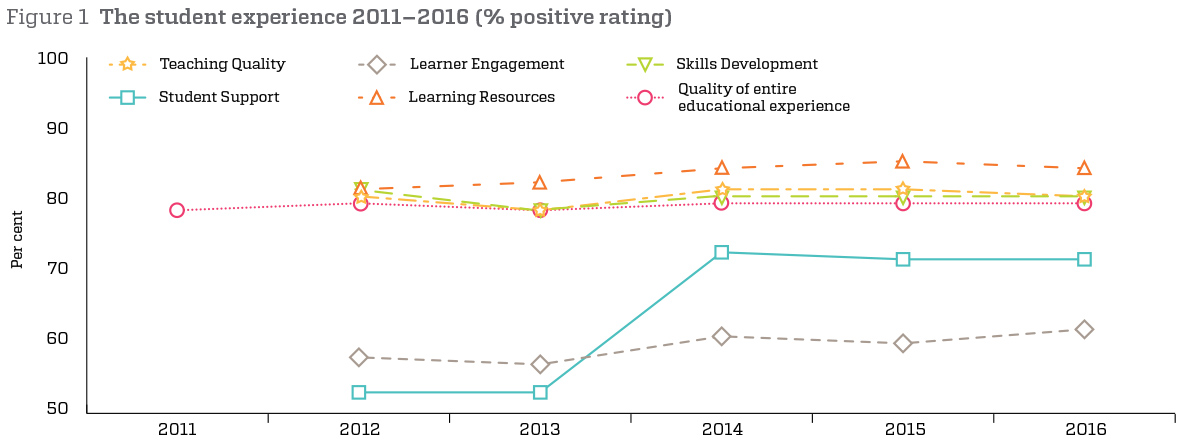 i) The 2011 University Experience Survey was a pilot survey administered among 24 universities.ii) In 2013 results from the University Experience Survey were reported as percentage positive scores rather than average focus area scores. Results in these tables have been compiled on this basis, but may differ from results presented in the earlier 2011 and 2012 reports. See appendix 5 for further detail on score construction.iii) In 2014, one item was removed from the student support focus area so results are not comparable with those from earlier surveys.iv) Note that results for the 2015 and 2016 Student Experience Surveys include students attending both university and non-university higher education institutions and therefore are not directly comparable with results from earlier surveys which refer to university students only.Survey results over timeStudent ratings of the quality of their entire educational experience have remained consistently high, with around 80 per cent providing positive responses, across the entire survey period from 2011 to 2016 (2011 was a pilot survey in which 24 universities participated). There were no notable changes in the results for any SES focus area between 2015 and 2016. Note that because one survey item was removed from the Student Support focus area in 2014, results for this focus area are not directly comparable with those from earlier surveys.Comparison of different groups of higher education studentsIn 2016, both university and non-university higher education institution (NUHEI) students rated the ‘quality of the entire educational experience’ highly with 80 per cent rating their experience positively, representing a rise for NUHEIs of two percentage points from 2015. The largest difference between NUHEI and university students across the five focus areas remains in Learning Resources, with NUHEI students rating this aspect 13 percentage points lower than university students. However, NUHEI students gave higher ratings than university students in other focus areas such as Student Support, Skills Development, and Teaching Quality. When comparing results for university and NUHEI students there are several important caveats to consider, including the narrower range of study areas for non-university providers, different population characteristics, and the fact that, while there has been a marked increase since 2015, not all eligible non-university providers chose to participate in 2016.There are significant differences in scores between institutions, for both universities and NUHEIs, demonstrating there is scope for improvement among institutions where students are less likely to give positive responses in relation to their educational experience. Table 2: The student experience, by type of institution, 2016 (% positive rating)When comparing the higher education experience of different demographic groups of students, the largest variation within a focus area was that external/distance students were less likely to respond positively than internal/multi-mode students with Learner Engagement, 26 per cent and 65 per cent respectively. Older students also rated Learner Engagement less positively than younger students, but this difference is most likely associated with the prevalence of external or internal study modes in these age groups.Study area comparisonsThe student experience varied considerably by study area. Ratings of the entire educational experience ranged from a high of 87 per cent for Rehabilitation, to a low of 73 per cent for Computing and Information Systems. The widest range in results was for Learner Engagement, with 29 percentage points separating the study areas with the highest and lowest results (Medicine at 83 per cent, and Psychology and Social Work both at 54 per cent). The narrowest range of results across study areas is seen in relation to Student Support, with 12 percentage points separating the study area with the highest and lowest scores (Rehabilitation at 78 per cent, and Architecture and built environment at 66 per cent).International comparisonsComparison of results from the 2016 SES with those from similar surveys in the United States of America (the National Survey of Student Experience, NSSE), and the United Kingdom (the National Student Survey, NSS), show that Australian students continue to rate their higher education experience lower than their counterparts in these countries. For example, in 2016:87 per cent of United States senior year students responded positively about their educational experience in comparison with 76 per cent of Australian later year students85 per cent of United States first year students responded positively about their educational experience in comparison with 82 per cent of Australian commencing students86 per cent of United Kingdom final year students expressed overall satisfaction with their course in comparison with 76 per cent of Australian later year students.It is important to note, however, that these results do not account for potential differences in the composition of the respective student populations, nor methodological differences between the surveys.Likelihood to consider departing higher educationIn addition to questions on their higher education experience, students were also asked to indicate whether they had seriously considered leaving higher education in 2016. Consistent with 2015 results, 18 per cent of students indicated that they had considered leaving in 2016. Notably, students who reported low grades were most likely to have considered early departure, including around 30 per cent of those with grades between 50 and 59 per cent and nearly 45 per cent of those averaging below 50 per cent, considering early departure. Indigenous students (28 per cent) and students with a disability (24 per cent) were also relatively likely to consider early departure, as were older students (23 per cent). The most common reasons given for considering early departure were situational in nature, including health or stress, difficulties relating to finances and workload, and study/life balance.MethodologyOriginally developed as the University Experience Survey (UES) in 2011, the SES was renamed in 2015 to facilitate the inclusion of students from non-university higher education institutions (NUHEIs). Other than minor changes in wording to ensure the survey instrument was relevant to all higher education students, the Student Experience Questionnaire remains relatively unchanged from the 2014 UES.All 40 Australian universities (37 Table A and 3 Table B) participated in the 2016 SES, as well as 55 NUHEIs, increasing from 39 in 2015. The online fieldwork period ran from August to September 2016. As in 2015, the in-scope survey population for the 2016 SES consisted of commencing and later-year onshore undergraduate students currently enrolled in Australian higher education institutions. For the 95 institutions participating in the 2016 SES, the initial population approached consisted of 401,939 students (comprising, 370,847 university students and 31,092 NUHEI students). This reduced to a total sample of 391,052 (361,422 university and 29,630 NUHEI) students once opt-outs, disqualified and out of scope records were removed.Responses were received from a total of 178,459 students, which equated to 192,737 valid surveys once combined and double degrees were taken into account. The response rate for universities in the 2016 SES was 45.6 per cent, up from 37.6 per cent in 2015 and 30.1 per cent in 2014. In 2016, the NUHEIs achieved a response rate of 46.2 per cent, up from 37.7 per cent in 2015. Individual university response rates ranged from 60.8 per cent to 35.1 per cent and NUHEI response rates ranged from 79.7 per cent to 15.5 per cent. In 2016, the sample of secured responses continues to closely match the in-scope population on most characteristics, but as was the case in previous years, males continue to be notably under-represented, though this gap has narrowed somewhat. As in previous years, post-stratification weighting to correct the gender imbalance in the sample of secured responses did not have a substantial impact on the results at the national level, so the previous practice of analysing data without applying weights has been retained for 2016. As in 2015, a stratified sampling approach was employed, with strata defined on the basis of institution and study area.ContentsAcknowledgements	2Executive summary	3Survey results over time	5Comparison of different groups of higher education students	5Study area comparisons	6International comparisons	6Likelihood to consider departing higher education	6Methodology	71	Introduction and overview	91.1	Background to the 2016 Student Experience Survey	91.2	Scope of this report	92	Results from the 2016 SES	102.1	The higher education experience by stage of studies	102.2	The higher education experience over time	102.3	The higher education experience of specific student groups	122.4	The higher education experience by study area	142.5	Universities and NUHEIs compared	162.6	Early departure of higher education students	172.7	International comparisons of higher education students	21Appendix 1: Methodology	251.1	Methodological Summary	251.2	Methodology	301.3	Data quality	33Appendix 2: Student Experience Questionnaire (SEQ)	52Appendix 3: Course Experience Questionnaire (CEQ)	56Appendix 4: Response rates by institution	574.1	University response rates	57Appendix 5: Production of scores	63Appendix 6: Construction of confidence intervals	66Appendix 7: Study Area Definitions	67Appendix 8: Additional Tables	708.1	Results for individual questionnaire items (Higher Education)	708.2	The university student experience	748.3	The NUHEI student experience	828.4	Higher Education Satisfaction: 45 Study Areas	901	Introduction and overview1.1	Background to the 2016 Student Experience SurveyThe Student Experience Survey (SES), originally known as the University Experience Survey (UES), was created to provide a national framework for collecting feedback on the higher education student experience. The SES focuses on aspects of the student experience that are measurable, linked with learning and development outcomes, and potentially able to be influenced by institutions.A consortium commissioned by the Department of Education, Employment and Workplace Relations (DEEWR) designed the UES in 2011. The UES consists of a survey instrument, the University Experience Questionnaire (UEQ), and a survey methodology (Radloff, Coates, James, & Krause, 2011). The instrument and survey approach was refined in 2012 by the same consortium. From 2013 and 2014 Graduate Careers Australia and the Social Research Centre assumed responsibility for continuous improvement in the administration of the UES.In mid-2014, the Quality Indicators for Learning and Teaching (QILT) federal budget measure was introduced. The Social Research Centre administered the 2015 SES on behalf of the Australian Government Department of Education and Training as part of the QILT initiative. QILT includes the deployment of a survey research program aimed at collecting student feedback from undergraduate students (the SES), graduates (the Graduate Outcomes Survey) and employers of graduates (the Employer Satisfaction Survey). Further information can be found on the QILT website, www.qilt.edu.au, where survey results are published in an interactive format.In 2015, the UES was renamed the ‘Student Experience Survey’ (SES) to be inclusive of students enrolled at non-university higher education institutions (NUHEIs) who still offered undergraduate level degree courses.1.2	Scope of this reportThis report presents an overview of the 2016 SES. A summary of the conduct and administration of the survey is available in Appendix 1. All thirty seven Table A and three Table B universities participated in the 2016 SES. Fifty-five NUHEIs elected to take part in the 2016 SES, compared with thirty-nine in 2015.As in 2015, the in-scope survey population for the 2016 SES consisted of commencing and later-year onshore undergraduate students currently enrolled in Australian higher education institutions. Results for university students and NUHEI students separately are included in appendices to assist with time-series comparisons and interpretation of the data.Focus areas in the SES comprise related items representing feedback from students about their higher education experience, regarding outcomes, behaviours and satisfaction. In order to report meaningfully on these varied aspects of the student experience, each student is adjudged to have rated their experience either positively or negatively for each item and, based on the item responses, each focus area. Scores presented in this report for both items and focus areas represent the proportion of students responding positively. For detailed information on the how the scores are calculated please refer to appendix 5. To see the items that comprise each focus area, please refer to the survey items and response frames in appendix 2. 2	Results from the 2016 SESThe overwhelming majority of higher education students, 80 per cent, rated the quality of their entire educational experience in 2016 favourably. The percentage of positive results for the five SES focus areas and a key questionnaire item are presented by stage of studies in Table 3 overleaf. Considering first the overall results, positive ratings ranged from 85 per cent for the Learning Resources focus area, down to 62 per cent for the Learner Engagement focus area. A relatively large proportion of higher education students gave favourable ratings of both the Teaching Quality provided by their institution and their Skills Development, at 81 per cent. In terms of the Student Support provided by their institution, 72 per cent of survey respondents reported positive experiences. 2.1	The higher education experience by stage of studiesCommencing higher education students were generally more positive than later year students with respect to Teaching Quality, Student Support, Learning Resources and the quality of their entire educational experience. Those in the later years of their studies rated Skills Development more highly and Learner Engagement slightly more highly. The Student Support experienced by later year students may not necessarily reflect the same types of services or activities as those available to commencing students so this result should be interpreted with caution. 2.2	The higher education experience over timeThere were no notable changes in the results for any SES focus area between 2015 and 2016, with the largest movement an increase of 2 percentage points for student experiences of Learner Engagement. Slight decreases in scores were recorded for the Teaching Quality and Learning Resources focus areas.When the results from the 2011 UES through to the 2016 SES collections are compared (see Table 4), the largest difference in terms of focus area results was seen in relation to Student Support between 2013 and 2014, with a difference of 20 percentage points. This difference, however, was due to modifications to the questionnaire and sampling method in 2014. Results in other focus areas have been fairly stable, with the largest increase in the Learner Engagement area, rising 4 percentage points from 2012 to 62 per cent in 2016, and Learning Resources, rising 3 percentage points to 85 per cent over the same period. Student ratings of the quality of their entire educational experience have remained consistently high, at around 80 per cent, across the entire survey period from 2011 to 2016. Table 3: The student experience, by stage of studies, 2016 (% positive rating)Table 4: The student experience, 2011–2016 (% positive rating)2.3	The higher education experience of specific student groupsIn general, students from a non-English speaking background and International students rated their overall educational experience at 6 percentage points below English speakers and domestic students. Also of note, is that students aged between 25 and 29 years had lower ratings than other groups, with 5 percentage points between that group and those over 39, who had the highest positive ratings of their overall educational experience. 2016 SES results by student demographic and contextual groups are presented in Table 5. It should be noted that the results presented in this section are based on a series of separate analyses and thus do not reflect interactions between any of the characteristics.Most differences in student ratings of experience by gender are fairly marginal, with female students slightly more likely to be positive about their educational experience than male students. A difference between males and females of four percentage points was observed in relation to the Skills Development focus area, however this result may be influenced by differences in the courses undertaken by male and female students. No substantive difference between males and females was observed with respect to Learner Engagement. With respect to study mode, internal or mixed mode students were far more likely to provide positive ratings of their level of learner engagement than those studying externally, with 39 percentage points between the groups. The differences between internal/mixed mode and external/distance study mode students in relation to the other four focus areas were relatively small. Large differences in results by study mode for Learner Engagement suggests this scale may be performing differently for internal/mixed mode students and external mode students. The Department of Education and Training is undertaking a review of the Learner Engagement scale prior to the 2017 SES. As an interim measure, the QILT website, which reports SES results at institution by study area level, currently excludes external mode responses for the Learner Engagement focus area. This report, however, which reports SES results at national and aggregate levels, includes external mode responses in all Learner Engagement results. There is also a clear negative association between age and Learner Engagement, with young students (aged under 25) much more likely to respond positively in relation to their level of engagement than students in the three older age groups, and students aged 40 and over in particular. This result is consistent with the fact that older students are more likely to be undertaking their studies in an external study mode which are, as previously mentioned, characterised by lower results for the Learner Engagement focus area. Older students are also presumably more likely to be balancing their studies with their work and family lives, which would further limit Learner Engagement activities (as measured by the SEQ). Interestingly, though, older students were more likely to respond positively in relation to the Student Support provided by their institution and Teaching Quality.Indigenous students were less likely than non-Indigenous students to rate Learner Engagement positively, which may be due to the fact that there is a higher proportion of Indigenous students studying externally in 2016, compared to non-Indigenous students. Indigenous students were, however, somewhat more likely to positively rate the Student Support provided by their institution. Differences between Indigenous and non-Indigenous students in relation to the other three focus areas were smaller in magnitude and may not be statistically significant.Table 5: The student experience, by demographic and contextual group, 2016 (% positive rating)Students who spoke English as their main language at home were more likely than those from a non-English speaking background to rate every aspect of their educational experience positively. These differences were largest in relation to Teaching Quality (6 percentage points) and Student Support (4 percentage points). A similar pattern is observed in relation to international and domestic students, where domestic students were more likely than international students to provide positive responses to every aspect of their educational experience, especially in relation to Learner Engagement, which they rated more positively by 5 percentage points. Students who reported having a disability were slightly more likely to provide positive ratings of Student Support, than students who did not report any disability. The opposite is observed in relation to the four other focus areas; most notably Learner Engagement by 4 percentage points.Few noteworthy differences were observed based on whether the student was the first in their family to attend university, with the largest difference being that students who were the first in their family to attend university were less likely to rate Learner Engagement positively. Considering whether students had Previous higher education experience, it is interesting to note that students who had previously been enrolled at the current or another higher education institution were less likely to report positively in terms of Learner Engagement experiences, especially in relation to students new to higher education (by 4 and 9 percentage points respectively). This may be related to the fact that students who had been enrolled at another institution were more likely to be studying externally in 2016 (15 per cent compared with three per cent for those who were new to higher education and 8 per cent for those who were previously enrolled at the current institution). There were no other notable differences on the basis of this previous higher education experience.2.4	The higher education experience by study areaLooking now at SES results for different study areas (see Table 6), there is considerable variation in student ratings across study areas. Student ratings of their entire educational experience ranged from a high of 87 per cent for Rehabilitation, to a low of 73 per cent for Computing and information systems representing a difference of 14 percentage points. In general, results relating to the quality of the entire educational experience remained relatively static across the larger study areas. Social work saw a marked increase in positive ratings of four percentage points from 79 per cent in 2015 to 83 per cent in 2016. Pharmacy saw a decrease in the ratings of the entire educational experience from 2015 to 2016 of three percentage points (coupled with a drop of five percentage points for Learner Engagement despite low numbers of external student responses and smaller decreases of two percentage points in Teaching Quality and Learning Resources). All study areas with decreased ratings of the quality of the entire educational experience were also accompanied by a decrease in Teaching Quality scores.The widest range in focus area results was for Learner Engagement, with 29 percentage points separating the study areas with the highest and lowest results (Medicine at 83 per cent, and Psychology and Social Work both at 54 per cent). The narrowest range of results across study areas is seen in relation to Student Support, with 12 percentage points separating the study area with the highest and lowest scores (Rehabilitation at 78 per cent, and Architecture and built environment at 66 per cent). This possibly reflects the fact that student support services are often provided by the institution rather than a particular faculty. Table 6: The student experience, by study area, 2015 and 2016 (% positive rating)While the student ratings for each of the focus areas have remained relatively consistent across 2015 and 2016, there are a few notable differences at a national level where the rating of student support has decreased for Veterinary science and Computing and information systems students, by 7 and 5 percentage points respectively. The other notable decrease was for Pharmacy students in the Learner Engagement focus area with a drop of 5 percentage points.While confidence intervals are not shown in Table 7, it is important to interpret the results with respect to the remarks made in Appendix 1.3.4 Stratum-level precision concerning the precision of estimates in the SES. It is possible that some of the differences in this table, especially those seen in relation to study areas containing small numbers of observations, may not be statistically significant.It also should be noted that broad disciplinary aggregations hide much of the detail that is relevant to schools, faculties and academic departments. More detailed SES results disaggregated by 45 study areas are available in Appendix 8.4 Higher Education Student Experience: 45 Study Areas. 2.5	Universities and NUHEIs comparedWhen comparing results for university and NUHEI students there are several important caveats to consider. First, while the number of non-university institutions participating in the SES has increased markedly, only 55 of the 129 Tertiary Education Qualifications Standards Authority (TEQSA) registered non-university providers opted to participate in the 2016 SES collection. These NUHEIs may differ in key respects from the providers that elected not to take part. Second, NUHEIs tend to teach a narrower range of study areas than universities. Finally, the demographic characteristics of the two groups differ in several important respects. NUHEI students are more likely than their peers from universities to be international students and be the first in their family to enrol in higher education. Any differences in results between NUHEI and university students may be attributable, at least in part, to these factors.While in the 2015 SES university students rated the quality of their entire educational experience more highly than NUHEI students by 2 percentage points, in 2016 university and NUHEI scores relating to the quality of their entire educational experience was identical at 80 per cent. As shown in Table 7, the largest difference between NUHEI and university students across the five focus areas remained in relation to Learning Resources with NUHEI students being 13 percentage points less likely to express positive responses in this focus area, consistent with a 12 percentage point difference in 2015. NUHEI students rated Student Support slightly more positively, with four percentage points separating them from university students. Minor differences were evident for Skills Development (one percentage points favouring NUHEIs) and Teaching Quality (with three percentage points favouring NUHEIs). Table 7: The student experience, NUHEI students & university students, 2016 (% positive rating)2.6	Early departure of higher education studentsIn addition to the items asking students to rate different aspects of their educational experience, students were also asked to indicate whether they had seriously considered leaving their institution during 2016. The results of this question are presented by student subgroup in Table 8. Overall, the total percentage of students who indicated that they had considered leaving in 2016 remained steady at 18 per cent of respondents.As might be expected, commencing students were more likely than later-year students to have considered leaving their institution. However in 2016 the difference between these two groups has narrowed from two percentage points in 2015 to one percentage point. This remains an unusually small difference and may be due to the fact that many commencing students who considered leaving had already done so by the time the SES was conducted in August, well into Semester 2. Differences between male and female students is also very slight at 1 percentage point.Indigenous students were more likely than non-indigenous students to indicate that they had considered leaving in 2016 by 10 percentage points. While this is of concern, it should be noted that the relatively low number of responses from this cohort could mean that these results are not statistically significant. Students who reported having a disability were also more likely to have considered leaving their institution than students who did not report having a disability by 7 percentage points. Students who spoke a language other than English as their main language at home were more likely to consider leaving their institution than those who spoke English at home by 3 percentage points. These findings are despite the fact that Indigenous students, those who did not speak English as their main language at home and students with a disability were more likely to provide positive ratings of the level of support provided by their institution (see Table 5). International students, on the other hand, were slightly less likely to respond positively about the level of support compared with domestic students, but were also less likely to consider departure.Students over forty years of age were more likely to have considered leaving than those under 25 by 5 percentage points, which may reflect increasing financial and care responsibilities of older students which can affect their study/life balance.Table 8: Percentage of higher education students who considered early departure by subgroupThe percentage of students who had considered leaving their institution in 2016 is plotted against (self-reported) average grades in Figure 2. As would be expected, students who reported achieving lower grades were much more likely to consider early departure than students achieving high grades. This is most apparent for students achieving a grade of less than 50 per cent, of whom 44 per cent considered early departure.Higher education students who considered leaving their university in 2016 were then asked to indicate, from a list of 30 possible reasons, why they considered doing so. These are summarised in Table 9. Students could select as many reasons as applied, so the percentages do not total 100. The most common reasons for considering departure relate to situational factors, such as health or stress (41 per cent), study/life balance (27 per cent), the need to do paid work (25 per cent), difficulties relating to workload (25 per cent), finances and unspecified personal reasons (both with 24 per cent). The fact that these reasons were indicated by such a large percentage of students in both the 2015 and 2016 SES underscores the importance of student support in terms of assisting students to continue with their studies.As in 2015, in 2016, the most common (arguably) institutional factor indicated by students was that their expectations had not been met (22 per cent) and career prospects (20 per cent), which may indicate that further analysis of student expectations and the goals of their higher education experience would be beneficial in discussions around attrition and retention. Several dispositional factors were also relatively common, including boredom/lack of interest or a need to take a break (each with 22 per cent), and a change in direction (17 per cent). Figure 2: Percentage of higher education students who had considered early departure by average grades to date.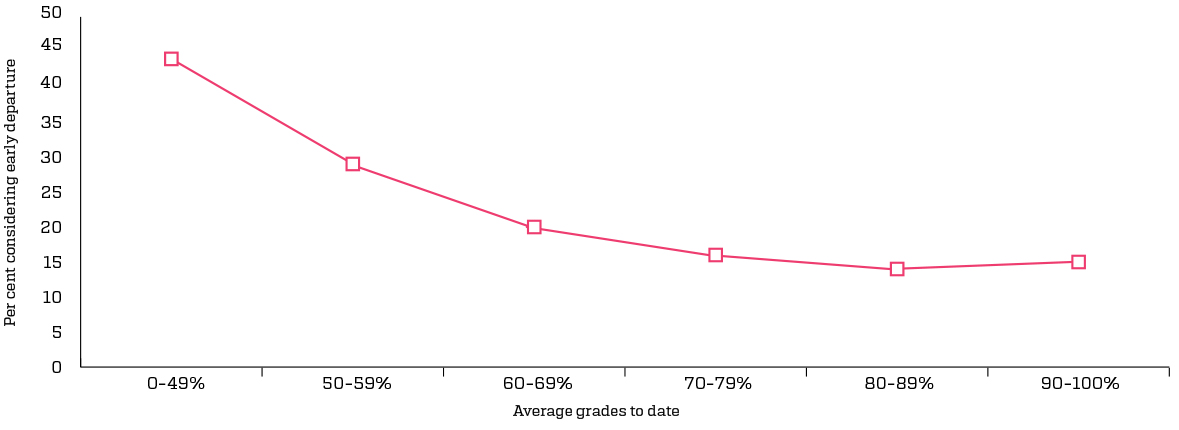 Table 9: Selected reasons for considering early departure, 2015 and 2016, for higher education students2.7	International comparisons of higher education studentsOne consideration in the early stages of developing the UES was to ensure the ability to use the data for benchmarking against similar student surveys conducted in other national contexts. The “overall experience” question on the National Survey of Student Engagement (NSSE), for example, is highly similar to the quality of the entire educational experience item on the UES and SES . The NSSE collects information on student participation in programs and activities that institutions provide for their personal development. It is administered widely in the USA, with 292,000 students from 512 institutions completing the 2016 NSSE.Figure 3 presents the percentage of surveyed students who rated their entire educational experience positively. Data from the 2011 UES should be treated with caution, as this was a pilot administration in which only 24 universities participated. It is also important to note that the 2012, 2013 and 2014 UES collections included every Australian university while data for the 2015 SES collection refers to all 40 universities and 39 NUHEIs and data from the 2016 SES refers to 40 universities and 55 NUHEIs. Note that by way of comparison, NSSE is only administered to a subset of institutions in the USA, which number more than 2,500 in total. If the institutions that participate in NSSE differ from those that do not, the results will not necessarily reflect an unbiased estimate of student ratings at the overall sector level. If, for example, the NSSE is administered to students of “better” institutions, the results may be biased upward. Bearing these caveats in mind, Figure 3 shows that respondents to the NSSE are consistently more likely to rate their educational experience positively than respondents to the UES/SES. In particular, it is notable that 87 per cent of United States senior year students rated the overall education experience positively, compared with 76 per cent of Australian later year students.It is also interesting to note that the student ratings of NSSE first and senior-year students are much closer together than those of commencing and later-year students from the UES/SES. The reason for this is not clear, but could relate to non-random participation in NSSE, in terms of both students and institutions, fundamental differences between the Australian and North American higher education sectors, or other methodological differences between the two surveys. Figure 3: Student ratings of the quality of overall educational experience, SES (Australia) and NSSE (USA), 2008 to 2016 (% positive rating)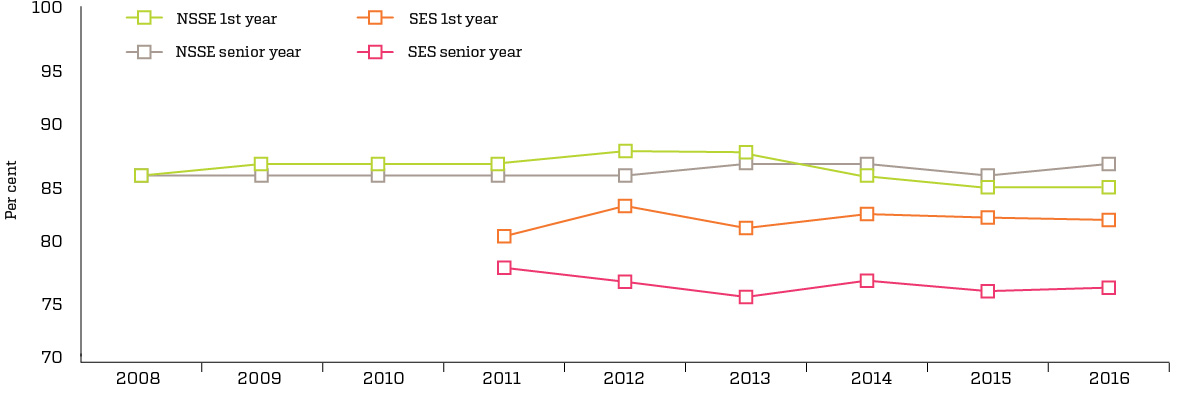 In 2014 to 2016, four CEQ scales were administered to a small sample of UES/SES respondents to facilitate benchmarking with the UK National Student Survey (NSS), which contains several questions with similar wording. Most notably, both the CEQ and NSS have an overall satisfaction item with near-identical wording, measured on a five-point Likert-type response scale. The NSS, administered mostly to final year undergraduates, is run across all publicly funded higher education institutions in England, Wales, Northern Ireland and Scotland, reducing the potential for non-random selection inherent in the NSSE.Figure 4 presents the percentage of NSS and UES/SES CEQ respondents who were satisfied with the quality of their course. Comparing final/later-year students, it can be seen that UK students are more likely to express satisfaction with the quality of their course, with around ten percentage points separating the two groups in 2016 (86 per cent and 76 per cent respectively), with the gap in satisfaction increasing since 2014. Given the large number of responses to both surveys, this difference is likely to be statistically significant; however it does not account for potential differences in the composition of the respective undergraduate student populations, nor methodological differences between the two surveys. It is interesting, however, that both the SES and CEQ surveys show Australian-enrolled students are likely to rate their higher educational experience lower than their overseas counterparts. Also of interest in this figure is the extent to which the NSS overall satisfaction results are consistent over time.Figure 4: Satisfaction with the quality of overall educational experience, later year students, SES-CEQ (Australia) and NSS (UK), 2008 to 2016 (%)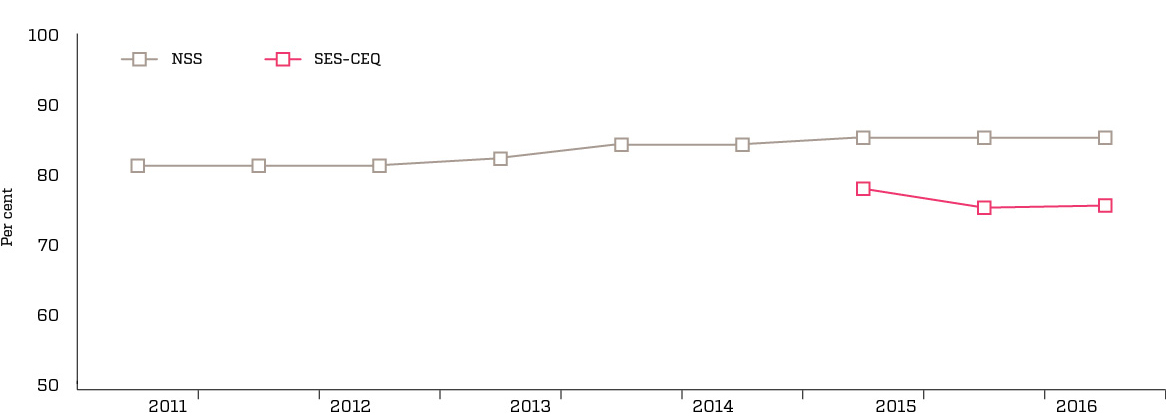 AppendicesAppendix 1: Methodology1.1	Methodological Summary1.1.1	Operational overview of the SESA national approach to data collection has been in place since 2012. From 2013, this methodology was extended to a centralised sampling strategy based on administrative data from the Higher Education Management System (HEIMs) and from 2014, this included a fixed, centralised deployment schedule.Table 10 contains an overview of the relevant collections from 2012 to 2016. The in-scope population definition for 2016 was unchanged from previous implementations of the survey and consisted of commencing and later-year onshore undergraduate students. In 2015, the number of institutions almost doubled to 79 and the in-scope population increased as private providers were invited to take part in the SES for the first time. This trend has continued in 2016 with fifty five NUHEIs taking part in the SES, taking the total to 95 institutions across Australia. A refreshed approach to student engagement was implemented that resulted in a dramatic increase in the overall response rate for university students from 37.6 per cent in 2015 to 45.6 per cent in 2016 (see Appendix 1.1.1 Operational overview of the SES).Figure 5: Rise in response rates 2012–2016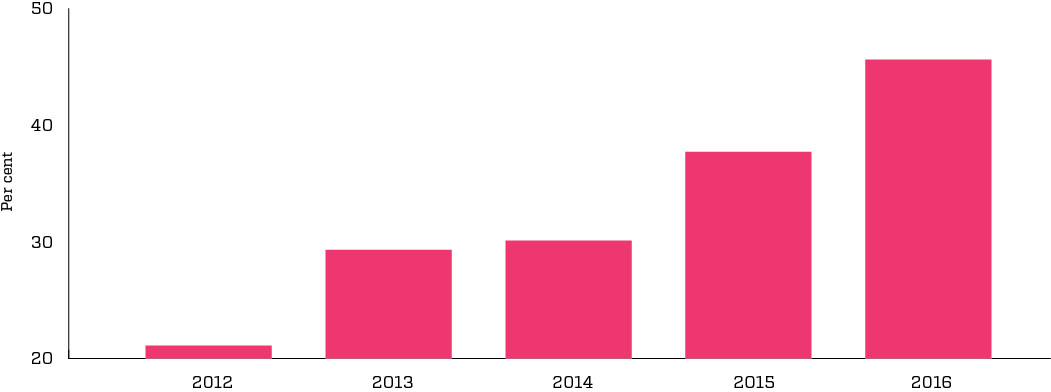 Table 10: SES operational overview: 2012–20161.1.2	Interpreting the resultsReporting metricsSince its introduction, UES/SES data have been reported in two metrics: average scores and percentage positive results. Average scores are based on a rescaling of the response scales, with the four-point scales recoded onto a scale that runs 0, 33.3, 66.6 and 100, and five-point scales recoded onto a scale that runs 0, 25, 50, 75 and 100. Scores for each focus area are then computed as the mean of the constituent item scores. Percentage positive results reflect the percentage of students who report a focus area score of 55 or greater. This specific value was chosen because it is clearly above the midpoint of the response scale and reflects the maximum percentage of graduates who have responded positively to aspects of their higher education experience. At the individual response level, a positive response is represented by a binary variable taking the value of one if the student indicates a positive response with a particular facet of their higher education experience and zero otherwise. (See Appendix 5: Production of scores).Extensive consultation with the higher education sector indicated a near-universal preference for the reporting of percentage positive results over focus area average scores. Percentage positive results were seen as being a more understandable measure, especially for less expert users of the SES data, and are straightforward for institutions to replicate and benchmark against. As such, percentage positive results are presented throughout this report. One consequence of this is that the results presented in the 2013 and 2014 UES reports and the 2015 and 2016 SES reports are not directly comparable to those presented in the 2011 and 2012 reports.Response representativenessThe SES is administered consistently across the higher education sector with a focus on best practice and the minimisation of survey error (see Appendix 1.3 Data quality). However, there are a number of relevant issues to note in relation to the interpretation of the SES results and the use of this data to support evidence-based decision making.It is possible that the results are biased as not all members of the target population completed a survey. If non-respondents differ systematically from those who did respond to the SES, the results will not reflect the true experiences of students in the broader higher education student population. If, for example, students who are more engaged with their institution tend to be more likely to respond to the SES than those who are less engaged, the estimates relating to Learner Engagement may be upwardly biased relative to the true population parameter, or vice-versa. Readers are also asked to consider the possible existence of bias resulting from unobservable respondent characteristics when interpreting the results in this report. For more detail, please see 1.3.2 Response characteristicsPost-stratification weighting is a common method employed to ensure that the sample of responses reflects the survey population in terms of key demographic and enrolment characteristics. As suggested in Appendix 1.3.3 Weighting, corrective weighting does not provide any significant advantage for the 2016 SES. Similar analysis undertaken for the 2013 and 2014 UES and 2015 SES reports resulted in the same conclusion. As such, all results presented in this report are based on unweighted data.1.1.3	Survey populationWith the exception of the expansion of the scope to NUHEIs, the definitions used for commencing and later-year students in the SES have been essentially unchanged from 2013.In 2016, records conforming to the agreed definition of commencing student and later year students were extracted from the national HEIMS Submission 1 Student File. Individual institutions were asked to confirm, where possible, that the selected students were still enrolled.Commencing studentsFor the 2016 SES collection, commencing students were defined as first year higher education students who were enrolled in an undergraduate course, were studying onshore, had commenced study in the relevant target year; and had been enrolled for at least one semester. This definition is unchanged from the 2015 SES and also identical to that used for the 2013 and 2014 UES. In 2012 the ‘UES’ definition was provided to participating institutions and relevant records were extracted by the institution and provided to the data collection agency. It is unknown if this definition was operationalised in the same way by each institution.Later year studentsFor all SES and UES collections, later year students have been defined narratively as final year students who were enrolled in an undergraduate course, generally in their third year of study, and studying onshore.As was the case for commencing students, in 2012, institutions were responsible for extracting in-scope later year student records based on this loose definition. In 2013, two options for defining ‘completing’ were trialled as there is no indicator in HEIMS which can be used to identify a final year student. The main difference between the two options consists of a correction for the duration of the course. This approach using the course length correction appears to appropriately identify the majority of completing students for most institutions. As such, this option was used in 2015 and in 2016 to identify completing students, with specific adjustments required to accommodate the idiosyncrasies of a small number of universities with less typical course structures.The 2012 definition of final year students noted that these students should have commenced study prior to the target year. This component of the definition was problematic for courses that are 12 months in duration. From 2013, students who were enrolled in these shorter courses were included in the sample as completing students.In order to meet the sampling requirements to support representativeness for smaller non-university providers and also those who did not provide data through HEIMS, most NUHEIs undertook the SES as a census of all in-scope higher education students. “Later Year” for these students was defined as “not a commencing student”.1.1.4	Sampling designSample frameAs with the 2013 and 2014 UES, and 2015 SES, the sample frame for the 2016 SES was based on a “top-down” approach using population data from HEIMS to create the sample frames for most institutions. Compared with the “bottom-up” approach utilised for the 2012 UES, whereby institutions provided extracts from their student data systems to the survey administrators to serve as a basis for the sample frame, the approach adopted for the 2013 and 2014 UES and the 2015 and 2016 SES implementations reduces the likelihood of accidental bias being introduced due to the sample selection process and ensures a nationally consistent approach to sampling. While it would have been ideal to use validated Submission 2 data for this purpose, this was not possible due to the timeline for data collection. To address any potential sample quality issues resulting from this time lag, each institution was asked to confirm, where possible, whether or not the selected students were still enrolled. For institutions which did not submit a valid Submission 1 file to HEIMs, a comparable, alternative method was employed to collect sample data.Approach to sampling For the 2012 and 2013 UES, the approach to sampling was broadly consistent whereby number of students for each stratum was calculated using the approach described in the 2012 UES National Report. All students were selected for strata, up to 1,333 students, effectively a census of these strata. For strata larger than 1,333 students, a random sample of 1,333 students was drawn in the hope that this would yield at least 200 responses. According to the report, this value was derived from a desire for error bands of ±5 per cent at a 95 per cent level of confidence. An analysis of this approach suggested that it had a number of shortcomings. In general, large strata were substantially oversampled and often achieved completed surveys well in excess of the target of 200, with the result that students from large strata were substantially over-represented. This had the flow-on effect of increasing the gender imbalance in the sample of secured responses, as many of the large strata consisted of course offerings where males are traditionally under-represented, such as nursing and education. Lastly, the sampling approach did not take into consideration the differential response rates across strata.In 2014, the approach taken to sampling was refined, with strata defined on the basis of institution and study area. In 2015 and again in 2016, required sample sizes were calculated at the stratum level taking into account the number of records available and the goal of reporting stratum-level results at a level of precision of ±7.5 percentage points at a 90 per cent level of confidence. In order to establish the required sample sizes, a target number of completed surveys was calculated for each stratum in order to achieve the desired level of precision. The number of students to be sampled from each stratum to achieve this target was estimated using the response rate for that stratum from the 2015 SES, or the overall response rate for the institution if no stratum-level response rate was available (i.e. no in-scope students fell into the stratum in the 2015 collection).The sample selection was validated against population parameters to ensure that appropriate proportions of gender, qualification, mode of attendance, study area and citizenship characteristics were present in the sample (see Appendix 1.3).Additional populationsInstitutions are provided with the opportunity to include additional populations to the SES. In 2016, 13 institutions chose to survey additional populations, including postgraduate, middle-year, offshore and enabling students. Responses from students in these populations are not included in the national data file and therefore do not appear in any of the results presented in this report.1.1.5	Data processingDefinition of the analytic unitThe analytic unit for the 2012 UES was the student. The data file contained one record for each respondent to the survey. For the 2013 UES, changes to the instrument allowed students in double degrees to respond separately for each course element, which were treated as two separate responses for analytical purposes. The analytic unit for the 2015 and 2016 SES, as well as the 2013 and 2014 UES, is the course. From 2013, a response was defined as valid and complete if the student had completed units in the course, there was a minimum of one valid SES focus area score, and, in the case of double degrees for which the student had at least one valid SES focus area score for each course and the courses were in two different study areas. When double degree students had completed units in both components and they were in the same study area, the first record was selected for analysis. Where the two components of a double degree fell into different study areas, the study area with the lowest population was selected for primary analysis but both study areas are included in analysis of study areas. Of the 178,459 university and non-university students who completed the 2016 SES, 14,278 (8 per cent) provided a valid response for their second course element, resulting in 192,737 valid responses.Data cleaning and preparationTo ensure consistency in the cleaning process, records were first merged from all separate institution level files (as collected on the online platform) into one master file. Sample variables were merged from the original population file for checking and to fill any sample data missing from the online collection platform as a result of students prematurely exiting the online questionnaire.Revised course names were entered by students using predictive text from a master course list for specific institutions and then checked manually using a similar process as in 2015. Where a course name matched multiple course codes, the student was assigned to the course with the highest enrolment where no conflicts between the different courses existed. Where an appropriate course code for the course name supplied by the student could not be found, queries were sent to the Survey Manager of the relevant institution. In cases where the Survey Manager advised that a combined course did not exist for two degrees listed by a student, they were treated as two unrelated concurrent degrees.To ensure consistency in the cleaning process, records were first merged from all separate institution level files (as collected on the online platform) into one master file. Sample variables were merged from the original population file for checking and to fill any sample data missing from the online collection platform as a result of students prematurely exiting the online questionnaire.Revised course names were entered by students using predictive text from a master course list for specific institutions and then checked manually using a similar process as in 2015. Where a course name matched multiple course codes, the student was assigned to the course with the highest enrolment where no conflicts between the different courses existed. Where an appropriate course code for the course name supplied by the student could not be found, queries were sent to the Survey Manager of the relevant institution. In cases where the Survey Manager advised that a combined course did not exist for two degrees listed by a student, they were treated as two unrelated concurrent degrees.A new checking process was introduced in 2016, using the interim data file distribution to allow institutions to review course changes made by students from original HEIMs data, should they wish to do so. This was undertaken in order to ensure that institutions agreed that the changes and subsequent coding as derived above were correct and also whether those responses should remain in scope for the SES (for example that they had been enrolled in the new course for more than one semester) 
and/or whether commencing or later year status was maintained. The Social Research Centre is currently reviewing this practice and will work with the sector to streamline this process going forward.Following this process, the scope status of the student (i.e. whether they were enrolled in a degree eligible for the SES) was re-derived based on revised course level data. Students who had switched from an eligible undergraduate course to an ineligible course, such as postgraduate coursework or research, were excluded. All items in the body of the questionnaire were re-filtered to their respective bases to ensure there were no errant responses. After cleaning, normalised SES variables, SES scale variables and consolidated demographic variables were derived. 
In the case of double degrees, SES focus area variables were derived separately for each course. After the data were finalised, the student level file was split to course level.Where a student was enrolled in a single degree, the student level record became the course level record.Where a student was enrolled in a double degree and had completed units in only one course, the student level record became the course level record.Where a student was enrolled in a double degree (including two concurrent unrelated degrees) and had completed units in both courses, two course level records were created: the student level record minus course-specific items completed for the second degree, and the student level record with course-specific items completed for the first degree replaced with those completed for the second degree.1.2	MethodologyThe SES is undertaken within the Total Survey Quality framework, with a focus on the operational aspects of the process or Total Survey Error (TSE) (Biemer & Lyberg, 2003). The TSE approach identifies key potential sources of error in the design, collection, processing and analysis of survey data and provides a framework for optimising survey quality within given design and budget parameters. TSE is typically broken down into sampling error, referred to as errors of representation, and non-sampling error, errors of measurement. Errors of representation occur as part of the sample specification and the selection of the cases from the sample frame. Non-sampling error, or errors of measurement, is a much broader concept encompassing systematic and random errors (McNabb, 2014).The approach to conducting the 2015 and 2016 SES, as well as the UES for the 2013 and 2014 cycles, was based on a careful consideration of potential sources of survey error, tempered by an appreciation of the compressed timeline for both cycles of data collection. TSE was used to provide a theoretical and conceptual framework for evaluating the design of the SES, a structured approach to making decisions about modifying the SES to support continuous improvement, and to determine an optimal research design that offered good value for money.The following sections summarise key aspects of the SES methodology for the 2016 cycle of data collection. Detailed information about the administration of the survey in the context of TSE can be found in the accompanying 2016 SES Methodological Report.1.2.1	The Student Experience QuestionnaireCore instrumentThe construct model underpinning the SES, as a conceptualisation of the student experience, is based on five conceptual domains including Teaching Quality, Learner Engagement, Student Support, Learning Resources, and Skills Development.The instrument used to collect data for the SES, the Student Experience Questionnaire (SEQ), focuses on aspects of the higher education experience that are measurable; linked to learning and development outcomes; and potentially able to be influenced by institutions. These focus areas are operationalised by means of summated rating scales, underpinned by forty six individual questionnaire items. These items are supplemented by two open-response items that allow students to provide textual feedback on the best aspects of their higher education experience and those most in need of improvement. The SES also contains two additional sets of items, demographic and contextual, to facilitate data analysis and reporting. A full list of SEQ items is presented in Appendix 2. Course Experience QuestionnaireAs part of the 2013 UES, six scales from the Course Experience Questionnaire (CEQ) were administered on a trial basis to students from 14 institutions. This trial resulted in a recommendation that the Good Teaching Scale (GTS), Generic Skills Scale (GSS), Clear Goals and Standards Scale (CGS) and Overall Satisfaction Item (OSI) be to facilitate international benchmarking. It was further recommended that the CEQ scales should only be presented to a small sample of students of a sufficient size to yield national-level estimates that are precise within ±2.2 percentage points of the true population value at a 95 per cent confidence level. This national approach to administering the CEQ for benchmarking purposes was implemented in the 2014 UES and the 2015 and 2016 SES.As with the UEQ, sampled students in double degrees were provided with the opportunity to complete the CEQ for each course element individually. A list of CEQ items administered in the 2016 SES is presented in Appendix 3.Institution-specific itemsAs has been the case since 2013, institutions were offered the option of including non-standard, institution-specific items as part of the 2016 SES. In total, 25 institutions chose to do so, up from 24 in the 2015 SES and 15 in the 2014 UES. Frequent inclusions were the Workplace Relevance Scale which was included by 12 institutions, an item to monitor students at risk of discontinuing their studies which was added by five institutions and a Net Promoter Score item which was added by four institutions.These institution-specific items were only presented to students after they had completed the SEQ, resulting in a clear demarcation between the two survey modules.1.2.2	Data collectionIn 2016, the primary mode for the SES was online, with the addition of an option for institutions to ‘top-up’ with telephone surveying. This additional telephone data is not included in the current report in order to maintain methodological consistency over time. The online survey was programmed and hosted by the Social Research Centre. Students were provided with a unique login to complete the survey.A broad range of promotional methods and materials were developed to build awareness of QILT and the SES in the higher education sector and encourage participation amongst the student population. There were two main phases of student engagement. The first was an awareness-building campaign focusing on pre-survey engagement, which ensured that students were aware of the survey well in advance of the start of fieldwork. The response maximisation phase commenced after the survey was deployed and centred on scheduled invitation and reminder correspondence encouraging completion of the survey, and a national incentive strategy. A change in 2016 involved the “retirement” of hard copy non-response letters and postcards and a shift of resources to in-field telephone reminder calls. This strategy had proved successful as an optional response “top up” strategy in the 2016 Graduate Outcomes Survey (GOS) where it was employed after the main online collection period had closed. In 2016, telephone reminders were employed while the survey was in-field targeting study areas and institutions with the aim to improve representativeness. Institutions were also able to “top up” with optional telephone reminders after the field work period had closed. One benefit of the telephone reminders is that responses are still undertaken fully online and so are able to be included in national reporting without undermining methodological consistency. As had been the case in previous years, a key focus of the 2016 SES was working collaboratively with institutions, wherever possible, to maximise participation rates in the survey. Many institutions undertook supplementary activities to promote the SES and encourage student participation. The most commonly employed methods were pre-awareness letters and emails, notifications on learning management systems, emails from the Vice-Chancellor, social media posts, institutional websites and internal staff emails.Additional PopulationsAs has been the case since 2013, institutions were offered the option of including out of scope populations to the SES for use in their internal benchmarking and continuous improvement processes. In total 13 institutions chose to include extra populations in their 2016 SES collection, with nine adding postgraduate students, four including middle year students, three off shore cohorts and two institutions adding other enabling courses.Data from these populations are provided to institutions through their institutional data files and Tableau reports for analysis. However, these responses are not included in national reporting.1.3	Data quality1.3.1	Response ratesWhile the overall institutional response rate remains a relevant measure of survey administration effectiveness, there was a shift in the 2014 UES from overall response rates to stratum-level response rates in 2015 and 2016. Institutions were given targets for each study area and encouraged to promote student engagement and participation at this level (see also 2016 SES Methodological Report).Despite the often ambitious study area response rate targets for each institution, most institutions improved upon their response rate from 2015, yielding a national response rate of 45.6 per cent which marked a substantial improvement from 37.6 per cent in 2015 and 30.1 per cent in 2014. In general, all but one university improved their response rate by margins ranging from one up to almost 16 per cent. Of the 34 NUHEIs who participated in both 2015 and 2016, eight had lower response rates in 2016 than in the previous year, but four institutions improved response rates by more than 20 per cent. It should be noted, that some of these institutions have quite small populations which can mean that a relatively small shift in the number of responses can translate into large shifts in response rates. This continuing improvement in response rates can be attributed to a number of factors including a consolidated administration and promotion period, excellent promotion of the survey by most institutions and improvements in response maximisation strategies such as the move to telephone reminders. We hope that the increased visibility of SES and GOS data on the QILT website will contribute to further, incremental improvements in the SES response rate.Response rates by institution are available in Appendix 4: Response rates by institution.1.3.2	Response characteristics In terms of minimising Total Survey Error, response rates are less important than the representativeness of the respondent profile. To investigate the extent to which those who responded to the SES are representative of the in-scope population, respondent characteristics of higher education students are presented alongside population parameters in Table 11. University and NUHEI students are also presented alongside population parameters in Table 12 and Table 13. As was the case in 2015, it is evident that many of the characteristics of respondents in 2016 very closely match those of the in-scope population, especially with respect to stage of studies, Indigenous status, disability status, first in family to attend a higher education institution and study mode. Language spoken at home and citizenship status are also surprisingly similar, given that students who speak a language other than English at home and international students are traditionally less likely to participate in similar surveys. As is still the case since 2012, the largest potential source of non-response bias is in relation to gender, with male students substantially under-represented in the sample of secured responses by 6.2 percentage points, with similar differences for university and NUHEIs responses (6.3 and 5.9 percentage points respectively). Table 11: 2016 SES response characteristics and population parameters by subgroup – Higher Education studentsTable 12: 2016 SES response characteristics and population parameters by subgroup – university studentsTable 13: 2016 SES response characteristics and population parameters by subgroup – NUHEI studentsThe sample also closely matched the in-scope population in terms of study area (see Table 14). Again, consistent with 2015, the largest difference between the sample and population was observed in relation to the Business and management study area (3.7 percentage points). This trend is consistent across the university and NUHEI populations with a difference of 3.7 percentage points and 4.3 percentage points respectively. Much smaller differences were observed in other study areas for both universities and NUHEIs, with all other areas recording differences of less than 1.4 percentage points. For NUHEIs all areas other than Creative arts and Teaching differed by less than 0.7 percentage points. This very high level of correspondence may be attributable to improvements in the targeted engagement and follow-up of students in under-performing study areas undertaken during data collection fieldwork. (See Table 14 to Table 16).Overall, the largest study area in the higher education sample was Business and management with 21.8 per cent. Business and management students represent 21.7 per cent of the sample for universities but 31.5 per cent of the NUHEI population. Humanities, culture and social sciences with 11.4 per cent was the second highest overall with 11.4 per cent for universities and 10.9 per cent for NUHEIs. Science and mathematics was third with 10.2 per cent overall and 11 per cent for universities but only 0.3 per cent for NUEHIs. In total, these three study areas constitute 43.5 per cent of the entire SES higher education sample. Creative Arts represented the second highest population group amongst NUHEIs comprising 15 per cent of their sample, compared with only 3.8 per cent in the universities, and this area coupled with Business and management, and Humanities, culture and social sciences constitute more than 57.4 per cent of the NUHEI sample (down from 65 per cent in 2015).Table 14: 2016 SES Higher education student response characteristics and population parameters by study areaTable 15: 2016 SES university student response characteristics and population parameters by study areaTable 16: 2016 SES NUHEI student response characteristics and population parameters by study area1.3.3	WeightingIn the 2012 UES, weighting analysis was undertaken to ensure that reported results were representative of the overall population. In 2013, weighting was trialled to correct the serious gender imbalance in the sample of secured responses, but was found to have no substantial impact on the results at a national level. There was ongoing under-representation of male respondents in the 2014 UES and the 2015 and 2016 SES. However, it is evident that post-stratification weighting as undertaken does not significantly affect the results at a national level. This observation suggests that the under-representation of male respondents to the SES has not introduced any serious bias at a national level. This finding is consistent with the results obtained in 2013, 2014 and 2015 and is presumably related to the fact that the respondents are consistent with the in-scope population on most characteristics and study area in particular. To minimise complexity for the reader, it was decided to analyse the SES data without applying weights. All results presented in this report, aside from those in Table 17 and Table 18, are based on unweighted data. The notion of corrective weighting has been revisited each year. Post-stratification weights by gender, study area and stage of studies were computed separately for each institution. This resulted in a total of 4799 non-zero weighting strata. Weights ranged in size from 0.3 to 27. The mean weight was 2.40 and the median 2.23.Raw (unweighted) and weighted percentage positive results were compared to establish the utility of weighting higher education SES data. As in 2015, two questionnaire items were selected for this analysis: the quality of the entire educational experience and quality of teaching items, given they represent core areas of focus for the SES. The results are presented in Table 17 and Table 18.Table 17: Comparison of 2016 higher education students’ raw and weighted percentage satisfied scores by subgroupTable 18: Comparison of higher education raw and weighted percentage satisfied scores by study area1.3.4	Stratum-level precisionOne of the major methodological improvements for the 2014 UES was the change in focus from the institution level to the stratum level (study areas within institutions) for both sampling and response maximisation. The original intention of these methodological refinements was to reduce gender bias by targeting male-dominated study areas for response maximisation activities. This approach was also employed for the 2015 and 2016 SES.While the national response rate increased in 2016 relative to 2014 and 2015, gender bias did not discernibly decrease (see Appendix 1.3.2 – Response characteristics). The main positive outcome from the stratum-level response maximisation was a general increase across all focus areas in the number of strata that met the desired level of precision. Table 19 shows that a combined total of 314 additional strata achieved the desired level of precision across the five focus areas in 2016 compared with 2015. This is in part due to the increase in the number of NUHEIs participating in 2016 as compared with 2015 (55 compared with 39) but also strongly reflects the overall increase in response rate coupled with the more effective, targeted response maximisation strategies employed in 2016. If we look at universities alone, we can see that for the same number of institutions in 2015 and 2016, there is an increase of 164 strata reaching the desired level of precision, compared with 143 from 2014-2015. Overall, the desired level of precision is harder to achieve for the typically smaller non-university institutions, because the smaller populations mean that generally higher response rates are required in each study area compared with larger Institutions (see Table 20). 1.3.5	Precision of national estimatesAs the 2016 SES data constituted a representative sample of the in-scope student population, it is reasonable to use statistical methods to analyse the sample of secured responses to make inferences about the population. To gauge the variability of the estimated results from both university and NUHEI students due to sampling variation, Table 21 and Table 22 present student ratings of the quality of the entire educational experience and the quality of teaching items by subgroup and study area, respectively, with 90 per cent confidence intervals around the point estimates. These confidence intervals have been calculated as 1.645 times the standard error. Because the number of responses constitutes more than 10 percent of the student population, standard errors have been adjusted by a finite population correction. This correction reduces the size of the confidence intervals surrounding the estimates. The calculation of these confidence intervals is detailed in Appendix 6: Construction of confidence intervals.As expected in a large national sample, the confidence intervals are generally narrow. At a national level for all higher education students, for example, the one-sided width of the 90 per cent confidence interval is around 0.2–0.3 percentage points for quality of entire educational experience and quality of teaching respectively (see bottom row of Table 21 and Table 22). Table 19: Strata meeting desired level of precision for higher education students, 2015 to 2016 – 21 study areasTable 20: Strata reportable at a minimum precision of +/-7.5%: 21 Study Areas by institution typeAlthough the confidence intervals tend to be wider for smaller cohorts such as indigenous students, external/distance students, international students and those who reported a disability. Likewise, confidence intervals for NUHEI cohorts, which are a smaller population, are generally higher than for the larger university sector with a one-sided width of 0.8 percentage points for both the quality of entire educational experience and quality of teaching, with a gap of 11 and 11.1 percentage points respectively for indigenous, and over three for students with a reported disability, and those studying in external/distance mode. Similarly, confidence intervals tend to be wider when responses are broken down into the 21 study areas (see Table 22). The study area with the widest confidence interval was Tourism, hospitality, personal services, sport and recreation, Dentistry, and Veterinary Science with one-sided widths of more than 3.2–3.9 percentage points overall (and from 3.4 to 4.2 for universities – Table 23 and Table 24) observed in relation to both the quality of the entire educational experience and teaching quality items. Confidence intervals for study areas in NUHEIs (Table 26) are also substantially wider overall with a one sided width of 9.5 percentage points for both the quality of the entire educational experience and teaching. These widths were most pronounced for Veterinary science, Science and Mathematics, Teacher education with gaps in excess of 15 percentage points. This is again, not surprising, given that the point estimates are based on a small number of observations, even at the national level. It is important to note that greater variability would likely be observed if this same exercise was performed on the data of a single institution; regardless, this analysis has given evidence that the results presented in this report are likely to be close to the unknown population parameters.Table 21: Higher education student percentage positive ratings with 90 per cent confidence intervalsTable 22: Percentage positive ratings by higher education student study area with 90 per cent confidence intervalsTable 23: Percentage positive ratings by university student subgroup with 90 per cent confidence intervalsTable 24: Percentage positive ratings by university student study area with 90 per cent confidence intervalsTable 25: Percentage positive ratings by NUHEI student subgroup with 90 per cent confidence intervalsTable 26: Percentage positive ratings by NUHEI student study area with 90 per cent confidence intervalsAppendix 2: Student Experience Questionnaire (SEQ)Table 27: 2016 SEQ Item Summary: Skill Development itemsTable 28: 2016 SEQ Item Summary: Learner Engagement itemsTable 29: 2016 SEQ Item Summary: Teaching Quality itemsTable 30: 2016 SEQ Item Summary: Student Support itemsTable 31: 2016 SEQ Item Summary: Learning Resources itemsTable 32: 2016 SEQ Item Summary: Open-response itemsTable 33: 2016 SEQ Item Summary: Other itemsAppendix 3: Course Experience Questionnaire (CEQ)Table 34: CEQ items administered in the 2016 SESAppendix 4: Response rates by institution4.1	University response ratesTable 35: SES response rates, 2014–2016 – UniversitiesUniversity institutional comparisonsPercentage positive results on the entire educational experience item is given in Figure 6, for students from different university providers. This demonstrates the extent to which the SES provides differentiation in institution level results for universities. While this analysis is useful in terms of measuring differences in quality between universities in the Australian higher education sector, it is important to note that this analysis does not account for differences in course offerings between providers and the composition of the student populations. To avoid creating a simplistic “league table” of higher education institutions, university names have been replaced with randomly-assigned numerical identifiers in Figure 6. Note that these unique identifiers do not persist between editions of the UES and SES National reports.Due to the relatively small number of students at the institutional level, 90 per cent confidence intervals have been included in Figure 6. A wider confidence interval implies that there is more variability in results. If the confidence intervals for two institutions overlap, this suggests that there may be no statistically significant difference between the results. If the confidence intervals do not overlap, then any difference between results is likely to be statistically significant.When institutional percentage positive results are ordered for the quality of entire educational experience item, there is a fairly even, but modest, increase from the bottom of the distribution to near the top, with a few universities at the top of the distribution notably higher than the majority of institutions.Looking at Figure 6, the majority of universities in the lower third of the distribution are significantly different to those in the higher third of the distribution, when confidence intervals are considered. While there do not appear to be many significant differences between providers in the middle of the distribution, there are institutions at both ends of the distribution that are significantly different to those in the middle.Figure 6: 2016 SES Percentage positive results on the quality of entire educational experience for university students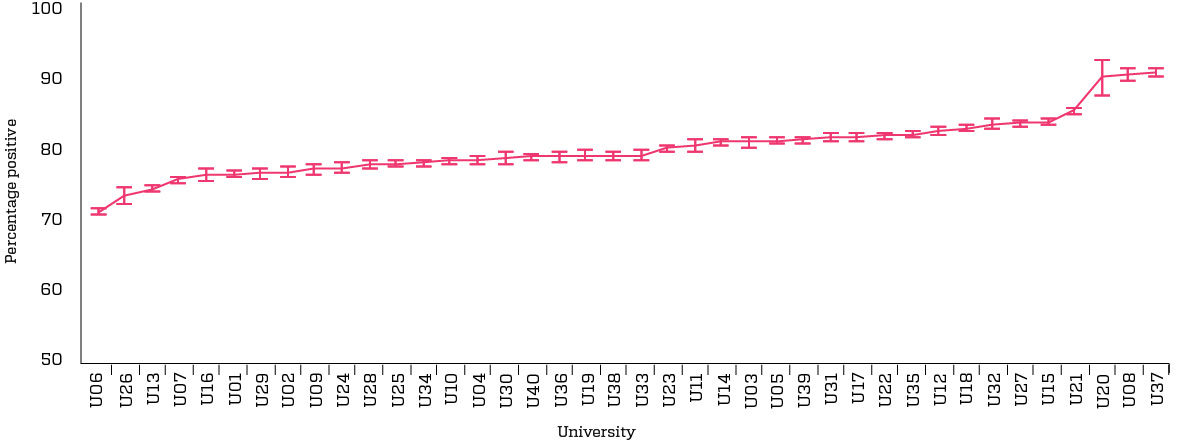 NUHEI Response RatesTable 36: SES response rates, 2014–2016 – NUHEINUHEI Institutional comparisonsFigure 7 contains the student ratings of the quality of the entire educational experience item for students from non-university higher education institutions. This demonstrates the extent to which the SES provides differentiation in institution level results for NUHEIs. As is the case in relation to universities, the data presented in Figure 7 does not take differences in course offerings between institutions and the composition of the student populations into account. Institutional names have been replaced with randomly-assigned numerical identifiers in Figure 7 to avoid the creation of rankings. Note that these unique identifiers do not persist between editions of the UES and SES National reports.Ninety per cent confidence intervals have been included in Figure 7 and generally wider confidence intervals imply that there is more variability in results. If the confidence intervals for two institutions overlap, this suggests that there may be no statistically significant difference between the results. If the confidence intervals do not overlap, then any difference between results is likely to be statistically significant.From Figure 7 it is evident that when institutions are ordered for key items, there is a substantial increase from the bottom of the distribution to near the top, with a few institutions notably lower than the majority of institutions. Looking at Figure 7, which reports student ratings of the quality of the entire educational experience item, the majority of institutions in the lower third of the distribution are significantly different to those in the higher third of the distribution, when confidence intervals are considered.Work is currently underway to work with NUEHIs in order to improve response rates in general and across relevant strata to narrow confidence intervals as much as possible, given the often small size of many providers.Figure 7: 2016 SES: Percentage of positive results on the quality of entire educational experience for non‑university higher education institutions (NUHEIs)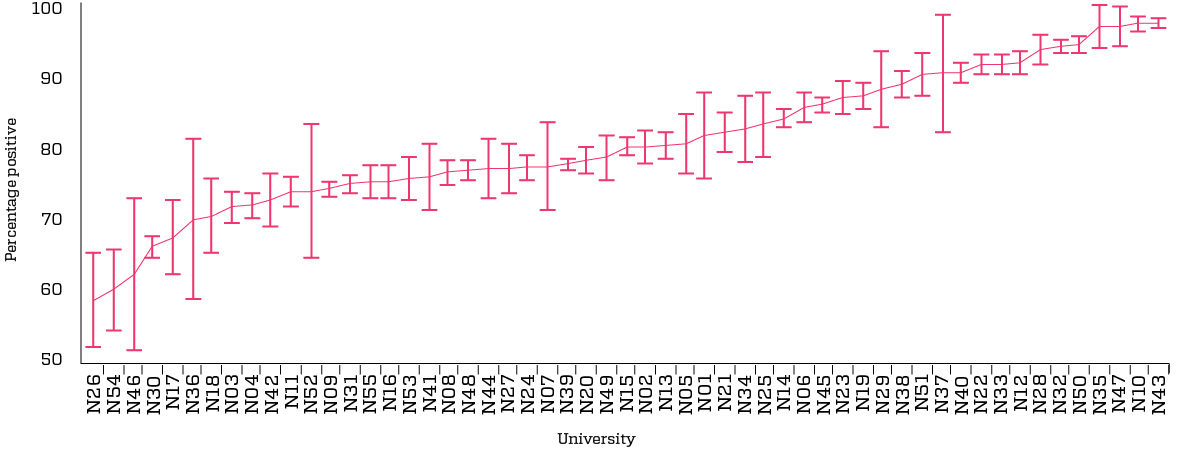 Appendix 5: Production of scoresA series of steps are taken to produce the focus area percentage positive results used in this report. A selection of the SPSS syntax used to produce these scores is presented below.To begin, all SEQ items are rescaled into the conventional reporting metric. Four-point scales are recoded onto a scale that runs from 0, 33.3, 66.6 and 100, and five-point scales recoded onto a scale that runs from 0, 25, 50, 75 and 100. These rescaled items are denoted with an “r” suffix. The SPSS syntax to recode the SEQ items to the conventional reporting metric is shown in Figure 8.Scores for each focus area are then computed as the mean of the constituent item scores. A focus area score is only computed for respondents who have a valid item score for at least six skill development items, five learner engagement items, eight teaching quality items, six student support items and five learning resources items respectively. The SPSS syntax used to generate focus area average scores is shown in Figure 9. The recoded item scores are not retained in the analysis file.Because the reporting metric for the 2016 SES is percentage of students that rated their experience positively (See Appendix 1.1.2 Interpreting the results), calculated variables must be created for each focus area. The percentage of students that rated their experience positively reflects the percentage of students who achieve a threshold focus area score of 55 or greater. At the individual response level, a positive response is represented by a binary variable taking the value of one if the students gives a positive response to a particular facet of their higher education experience and zero otherwise. The SPSS syntax used to generate these variables is presented in Figure 10.At the item level, a positive rating reflects a response in the top two categories of both the four- and five-point response scales. As with the focus area calculated variables discussed previously, a positive rating with a particular SEQ item is represented by a binary variable taking the value of one if the student provides a positive response and zero otherwise. An excerpt of the SPSS syntax used to generate these item variables is presented in Figure 11.Figure 8: SPSS syntax to recode SEQ items into the conventional reporting metric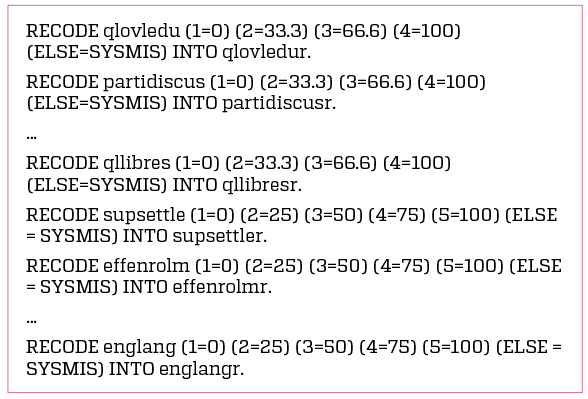 Figure 9: SPSS syntax used to compute SES focus area scores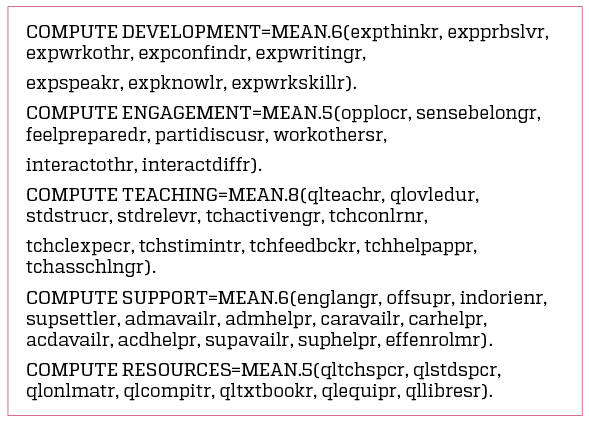 Figure 10: SPSS syntax used to compute SES focus area scores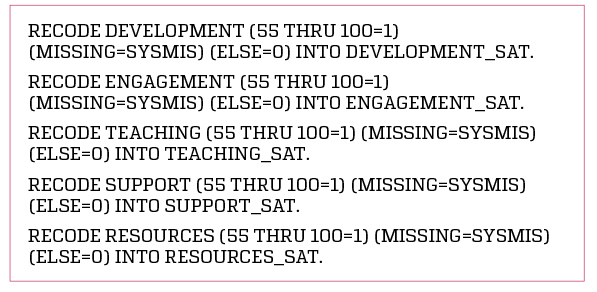 Figure 11: SPSS syntax used to compute item variables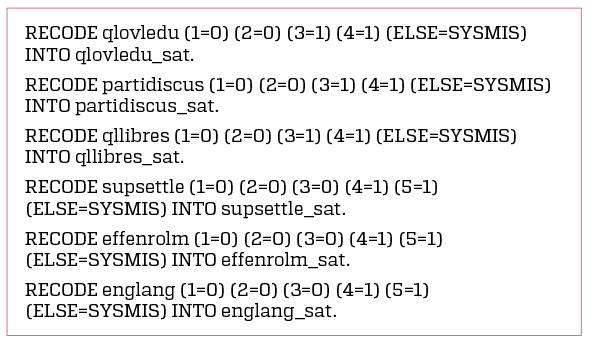 Appendix 6: Construction of confidence intervalsThe 90 per cent confidence intervals presented in this report were calculated using the Finite Population Correction (FPC) to account for the relatively large size of the sample relative to the in-scope population. The FPC is generally used when the sampling fraction exceeds 5 per cent. In order to calculate the standard errors for the survey estimates, no non-response bias was assumed and thus simple random sample survey errors were used. This approach is similar to the one employed to construct confidence intervals for the UES estimates presented on the MyUniversity website.Because percentage agreement scores are reported for the 2016 SES, the formula for the confidence interval of a proportion is used.Where 𝑝̂ is the estimated proportion of satisfied responses (i.e. the top two response categories), 𝑁 is the size of the population in the relevant subgroup, 𝑛 is the number of valid responses in the relevant subgroup, 𝐹𝐹𝐹 is the Finite Population Correction and 𝑆E(𝑝̂) is the standard error.The 90 per cent confidence interval of each estimated proportion is then calculated as the proportion plus or minus its 90 per confidence interval bound.The use of simple random sample survey errors assumes a simple random sample at the national level of estimation. Because the SES was conducted using stratified sampling at the institution by subject area level (see Appendix 1.1.5 Approach to sampling) standard errors calculated at the national level will be larger. As such, weighted stratified estimates would be more efficient and potentially more representative than those presented in this report. The confidence intervals presented in Table 21 to Table 26 are conservative and should be treated as indicative only.Figure 12: Formula for the confidence interval of a proportion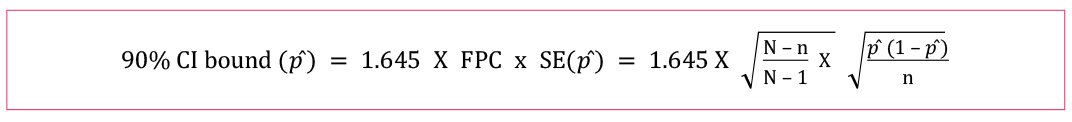 Appendix 7: Study Area DefinitionsTable 37: 21 and 45 Study Areas concordance with ASCED field of educationNote: SES targets for collection are based on 45 study areas as above. The QILT Website and this report use 21 study areas as the basis of analysis.Field of Education listings are available from the Australian Bureau of Statistics web site (ASCED Field of Education Broad, Narrow and Detailed fields).Appendix 8: Additional Tables8.1	Results for individual questionnaire items (Higher Education)The tables below show the percentage scores for the underlying items for each focus area.In relation to the underlying items for the skills development items, results have remained relatively unchanged between 2015 and 2016. Between the items, the development of spoken communication skills is relatively low for commencing students (49 in 2015 and 52 per cent in 2016), and improves by 10 and 11 percentage points for later year students, which is encouraging. However this is the lowest rated item in this focus area overall and for later year students. Work related knowledge and skills also attracted relatively low overall scores at 63 per cent for both 2015 and 2016. Notably, later year students do not report an increase in work related knowledge and skills over the course of their higher education qualification, whereas all other skillsets show increases of between 2 and 11 percentage points between commencing and later years.As was the case in the Skills Development focus area, results for the underlying items in the Learner Engagement focus area remained remarkably consistent from 2015 to 2016. A slight increase was observed for commencing students for participation in online or face to face discussions and working with other students as part of their study, of 3 and 2 percentage points respectively.Table 38: Percentage positive scores for Skills Development items, by stage of studies, 2015 and 2016Table 39: Percentage positive scores for Learner Engagement items, by stage of studies, 2015 and 2016In general, items relating to interaction with other students outside study or who are very different from themselves attracted the lowest scores in this focus area, of between 45 and 53 per cent respectively, and remained consistent between commencing and later year respondents in 2016. However, as mentioned previously working with other students as part of their study, attracted higher overall scores of 65 and 67 per cent in 2015 and 2016 respectively, which is an area which institutions arguably are better able to influence. This item also increased from commencing to later year by 5 percentage points in both 2015 and 2016, as did students reporting participation in online or face to face discussions (3 percentage points).The highest scoring item in the Learner Engagement focus area indicated that 67 per cent of respondents felt prepared for their study. However, this implies that one third of students did not feel prepared for their study, and while this score increased somewhat for later year students, this increase it is only by 5 and 3 percentage points in 2015 and 2016 respectively.Student ratings of the quality of teaching and the quality of the entire educational experience have remained consistently high at around 80 per cent. However, commencing students are more likely to rate these items positively, with a drop of 6 percentage points from commencing to later year ratings for both items in both 2015 and 2016. The score for study being well structured and focused likewise decreased by 8 and 7 percentage points between commencing and later year students in 2015 and 2016 respectively. Across 2015 and 2016 we also observe a decrease in 4 percentage points for the relevance to education as a whole, active learning, clear explanations on coursework and assessment, and challenging assessment tasks between commencing and later year students. The item related to teachers commenting on work in ways that help students to learn continues to have the lowest overall rating for this focus area, although scores increased from 52 per cent in 2015 to 54 per cent in 2016, with no difference between commencing and later year respondents.In terms of student support, the items in this focus area also exhibit remarkable consistency from 2015 to 2016 with most items increasing by 1 or 2 percentage points. Efficient enrolment and admissions processes had the highest score in this group with a slight increase from 71 to 72 per cent from 2015 to 2016. Item scores which decreased over this time were around the “helpfulness” of support services, specifically whether students were offered relevant support to their circumstances which decreased by 3 percentage points overall.Many item scores decreased between commencing to later year participants, however some of these such as induction/orientation activities and support to settle into study, which have quite large differences of 7-9 percentage points, are unsurprising as these activities are most often targeted to commencing students. However many other support services such as academic support, careers advisors etc. are less focussed around transition into higher education yet still show decreases between commencing and later year students of 4 to 5 percentage points.Student ratings of learning resources generally remained consistently high between 2015 and 2016, with the lowest scoring item relating to the quality of student spaces and common areas (78%) In general lower figures were observed for NUHEIs, particularly in relation to the quality of laboratory or studio equipment and the quality of student spaces and common areas. Again, the gaps between the ratings of commencing and later year students is quite pronounced with differences ranging from 5 to 9 percentage points. It is unclear whether these differences relate to differences in commencing and later year student expectations relating to learning resources, or the actual quality of these resources.Table 40: Percentage positive scores for Teaching Quality items, by stage of studies, 2015 and 2016Table 41: Percentage positive scores for Student Support items, by stage of studies, 2015 and 2016Table 42: Percentage positive scores for Learning Resources items, by stage of studies, 2015 and 20168.2	The university student experienceTable 43: The student experience, by demographic and contextual group, university students, 2016 (% positive rating)Table 44: The student experience, by study area, university students, 2016 (% positive rating)Table 45: Percentage positive rating for Skills Development items, by stage of studies, university students, 2015 and 2016Table 46: Percentage positive rating for Learner Engagement items, by stage of studies, university students, 2015 and 2016Table 47: Percentage positive rating for Teaching Quality items, by stage of studies, university students, 2015 and 2016Table 48: Percentage positive rating for Student Support items, by stage of studies, university students, 2015 and 2016Table 49: Percentage positive rating for Learning Resources items, by stage of studies, university students, 2015 and 2016Figure 13: Percentage of university students considering early departure by average grades to date, 2016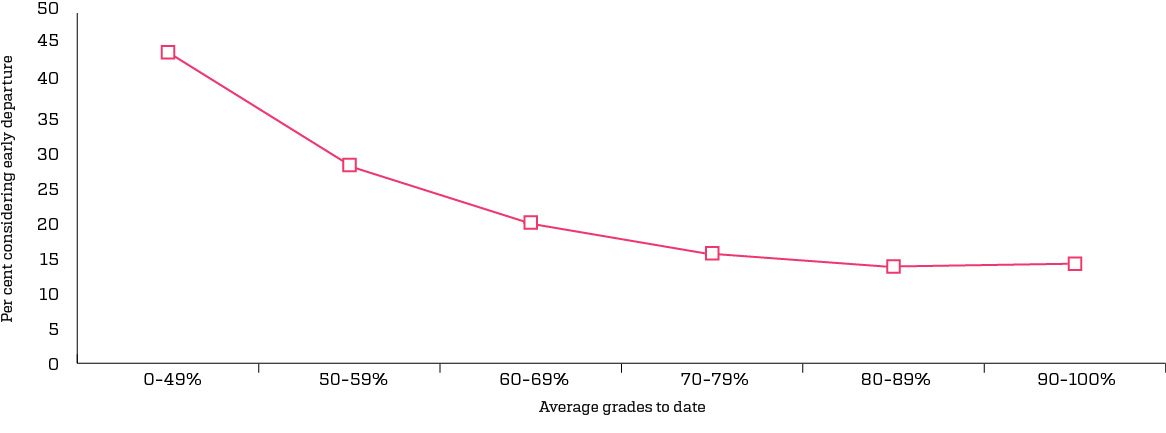 Table 50: Percentage of university students considering early departure by subgroup, 2016Table 51: Selected reasons for considering early departure, university students, 2015 and 20168.3	The NUHEI student experienceTable 52: The student experience, by demographic and contextual group, NUHEI students, 2016 (% positive rating)Table 53: The student experience, by study area, NUHEI students, 2016 (% positive rating)Table 54: Percentage positive rating for Skills Development items, by stage of studies, NUHEI students, 2015 and 2016Table 55: Percentage positive rating for Learner Engagement items, by stage of studies, NUHEI students, 2015 and 2016Table 56: Percentage positive ratings for Teaching Quality items, by stage of studies, NUHEI students, 2015 and 2016Table 57: Percentage positive ratings for Student Support items, by stage of studies, NUHEI students, 2015 and 2016Table 58: Percentage positive ratings for SEQ items, by stage of studies, NUHEI students, 2015 and 2016Table 59: Percentage of NUHEI students considering early departure by subgroup, 2016Figure 14: Percentage of NUHEI students considering early departure by average grades to date, 2016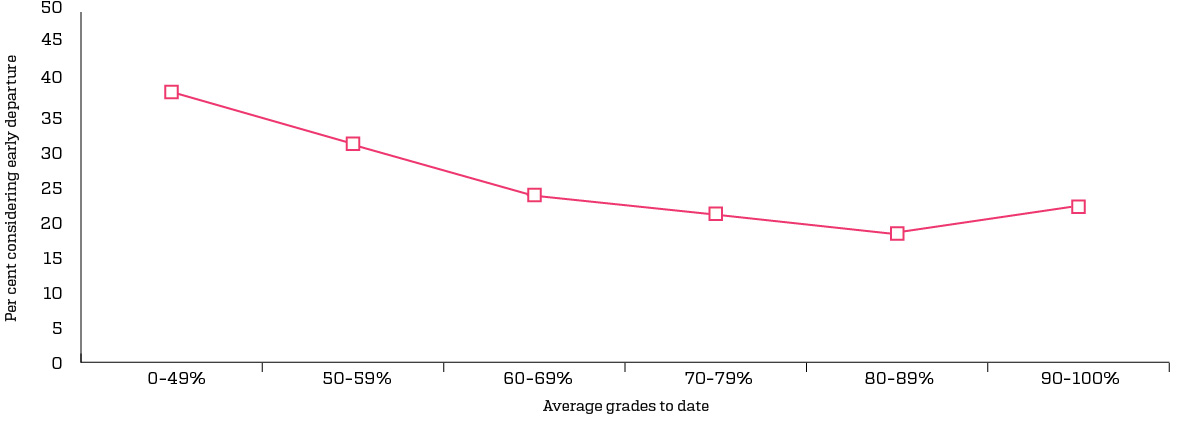 Table 60: Selected reasons for NUHEI students considering early departure, 2015 and 20168.4	Higher Education Satisfaction: 45 Study AreasTable 61: The student experience, by 45 study areas, 2016 (% positive rating)Focus areas: Skills DevelopmentFocus areas: Learner EngagementFocus areas: Teaching QualityFocus areas: Student SupportFocus areas: Learning ResourcesQuestionnaire item: Quality of entire educational experienceCommencing806183758882Later year846378678076Total816281728580Focus areas: Skills DevelopmentFocus areas: Learner EngagementFocus areas: Teaching QualityFocus areas: Student SupportFocus areas: Learning ResourcesQuestionnaire item: Quality of entire educational experienceNUHEIs826284767380Universities816281728680All institutions816281728580Focus areas: Skills DevelopmentFocus areas: Learner EngagementFocus areas: Teaching QualityFocus areas: Student SupportFocus areas: Learning ResourcesQuestionnaire item: Quality of entire educational experienceCommencing806183758882Later year846378678076Total816281728580Focus areas: Skills DevelopmentFocus areas: Learner EngagementFocus areas: Teaching QualityFocus areas: Student SupportFocus areas: Learning ResourcesQuestionnaire item: Quality of entire educational experience2011–––––7920128258815382802013795779538379201481618273858020158160827286802016816281728580GroupSubgroupSkills DevelopmentLearner EngagementTeaching QualityStudent SupportLearning ResourcesOverall Educational ExperienceGenderMale796280718478Female836282728581Ageunder 2581658171858025 to 2981558071817730 to 3980478274827940 and over814485778482IndigenousIndigenous815781768680Non-Indigenous816281728580Home languageEnglish826383738581Other796077698475DisabilityDisability reported795880748278No disability reported816281728580Study modeInternal/Mixed816581718580External782682768281Residence  statusDomestic student826382728581International student795878718475First in family statusFirst in family816184778983Not first in family796484748882Previous higher education experiencePrevious experience – current institution816083738782Previous experience – another institution795584768682New to higher education806483758983TotalTotal816281728580Study area2015: SD2015: LE2015: TQ2015: SS2015: LR2015: OEE2016: SD2016: LE2016: TQ2016: SS2016: LR2016: OEEScience and mathematics816385748983816584738982Computing and Information Systems766078748675756076698574Engineering786777698676786775688475Architecture and built environment806679667777806878667676Agriculture and environmental studies846585738984826684738883Health services and support826184748681826183738581Medicine887979758181908380758082Nursing866080768778856178738677Pharmacy847184718782846682748579Dentistry876574698274876876708175Veterinary science857087778882847385708781Rehabilitation907589779087897589788987Teacher education835980728680836180738480Business and management775677708476775977708377Humanities, culture and social sciences805486728583815886728584Social work855383748579865485748383Psychology825286758883825486768784Law and paralegal studies825583708681845883708481Creative arts816883717980827084738180Communications836783728782836883718681Tourism, Hospitality, Personal Services, Sport and Recreation826382708780856782748782Total816082728680816281728580Focus areas: Skills DevelopmentFocus areas: Learner EngagementFocus areas: Teaching QualityFocus areas: Student SupportFocus areas: Learning ResourcesQuestionnaire item: Quality of entire educational experienceNUHEIs826284767380Universities816281728680All institutions816281728580GroupSubgroupPer cent considering departureStage of StudiesCommencing19Later Year18GenderMale18Female19Ageunder 251725 to 292030 to 392140 and over22IndigenousIndigenous28Non-Indigenous18Home languageEnglish19Other16DisabilityDisability reported25No disability reported18Study modeInternal/Mixed study mode18External study mode21Residence statusDomestic student19International student14First in family statusFirst in family20Not first in family17Previous higher education experiencePrevious experience – current institution21Previous experience – another institution18New to higher education19TotalTotal18Departure reasonPer cent considering departure 2015Per cent considering departure 2016Health or stress4241Study life balance2927Workload difficulties2525Need to do paid work2625Financial difficulties2524Personal reasons2524Need a break2222Expectations not met2222Boredom/lack of interest2222Career prospects2020Family responsibilities1717Academic support1617Change of direction1817Paid work responsibilities1616Quality concerns1515Other1313Commuting difficulties1111Fee difficulties1010Gap year/deferral1010Academic exchange109Administrative support88Social reasons98Institution reputation88Travel or tourism87Other opportunities87Standards too high66Moving residence66Graduating55Received other offer55Government assistance33Project element201220132014201520152015201620162016Number of participating institutions40 unis40 unis40 unis40 unis39 NUHEIs79 institutions40 unis55 NUHEIs95 institutionsNumber of students approached445,332342,404330,772368,69822,707391,405370,84731,092401,939Data collection periodJuly-
OctoberAugust-NovemberAugust-OctoberAugust-OctoberAugust-OctoberAugust-OctoberAugust-OctoberAugust-OctoberAugust-OctoberPrimary data collection modeOnlineOnlineOnlineOnlineOnlineOnlineOnlineOnlineOnlineOverall response rate21.1%29.3%30.1%37.6%39.2%37.7%45.6%46.2%45.6%Number of completed surveys (students)96,102100,22599,112136,8308,552145,382164,76413,695178,459Number of completed surveys (courses)n/a108,940108,322148,5748,621157,195178,94113,796192,737Analytic unitStudentCourseCourseCourseCourseCourseCourseCourseCourseGroupSubgroupSES respondents: nSES respondents: %In-scope population: nIn-scope population: %Stage of StudiesCommencing105,50359.1231,80757.7Later year72,95640.9170,13242.3GenderMale65,41336.7172,37242.9Female112,99163.3229,47057.1Ageunder 25137,81877.2316,15178.725 to 2915,9909.038,3079.530 to 3913,6727.728,0927.040 and over10,9746.119,3804.8IndigenousIndigenous2,2461.35,2231.3Non-Indigenous176,21398.7396,71698.7Home languageHome language – English134,69675.5300,46074.8Home language – Other43,76324.5101,47925.2DisabilityDisability reported9,8155.519,7614.9No disability reported168,64494.5382,17895.1Study modeInternal Study mode163,62591.7367,98791.6External/multi-modal Study mode14,8348.333,9528.4Residence statusDomestic student151,98485.2339,25184.4International student26,47514.862,68815.6First in family statusFirst in family44,34548.196,81148.3Not first in family47,79851.9103,42651.7TotalTotal178,459100.0401,939100.0GroupSubgroupSES respondents: nSES respondents: %In-scope population: nIn-scope population: %Stage of StudiesCommencing100,21560.8220,15559.4Later year64,54939.2150,69240.6GenderMale60,01536.4158,28842.7Female104,69863.6212,47057.3Ageunder 25130,24979.1298,43680.525 to 2913,7888.432,7638.830 to 3911,7027.123,8176.440 and over9,0255.515,8314.3IndigenousIndigenous2,1611.35,0191.4Non-Indigenous162,60398.7365,82898.6Home languageHome language – English124,32375.5277,78574.9Home language – Other40,44124.593,06225.1DisabilityDisability reported9,1915.618,5275.0No disability reported155,57394.4352,32095.0Study modeInternal 151,34491.9340,23591.7External/multi-modal 13,4208.130,6128.3Residence statusDomestic student141,71286.0317,27185.6International student23,05214.053,57614.4First in family statusFirst in family42,88848.093,78248.2Not first in family46,54652.0100,89051.8TotalTotal164,764100.0370,847100.0GroupSubgroupSES respondents: nSES respondents: %In-scope population: nIn-scope population: %Stage of StudiesCommencing5,28838.611,65237.5Later year8,40761.419,44062.5GenderMale5,39839.414,08445.3Female8,29360.617,00054.7Ageunder 257,56955.317,71557.025 to 292,20216.15,54417.830 to 391,97014.44,27513.840 and over1,94914.23,54911.4IndigenousIndigenous850.62040.7Non-Indigenous13,61099.430,88899.3Home languageHome language – English10,37375.722,67572.9Home language – Other3,32224.38,41727.1DisabilityDisability reported6244.61,2344.0No disability reported13,07195.429,85896.0Study modeInternal 12,28189.727,75289.3External/multi-modal 1,41410.33,34010.7Residence statusDomestic student10,27275.021,98070.7International student3,42325.09,11229.3First in family statusFirst in family1,45753.83,02954.4Not first in family1,25246.22,53645.6TotalTotal13,695100.031,092100.0Study areaSES respondents: nSES respondents: %In-scope population: nIn-scope population: %Science and mathematics20,28510.546,94710.2Computing and Information Systems6,6523.515,5673.4Engineering11,8516.127,1605.9Architecture and built environment4,2182.210,2732.2Agriculture and environmental studies2,8991.55,4821.2Health services and support14,3927.534,9667.6Medicine2,3251.25,1121.1Nursing15,2967.935,2247.7Pharmacy1,4960.82,8370.6Dentistry7390.41,3590.3Veterinary science8800.52,0310.4Rehabilitation3,0151.65,8481.3Teacher education14,9357.732,9677.2Business and management34,94918.1100,00621.8Humanities, culture and social sciences22,18811.552,17511.4Social work3,9992.17,9611.7Psychology8,0304.216,1713.5Law and paralegal studies7,7684.018,1284.0Creative arts9,5805.020,9764.6Communications6,5663.415,3873.4Tourism, Hospitality, Personal Services, Sport and recreation6740.31,6900.4Total192,737100.0458,267100.0Study areaSES respondents: nSES respondents: %In-scope population: nIn-scope population: %Science and mathematics20,24611.346,86311.0Computing and Information Systems6,1913.514,5953.4Engineering11,6536.526,7466.3Architecture and built environment3,9692.29,8132.3Agriculture and environmental studies2,7611.55,2831.2Health services and support12,2766.930,0217.0Medicine2,3251.35,1121.2Nursing14,9318.334,5488.1Pharmacy1,4960.82,8370.7Dentistry7210.41,3360.3Veterinary science8440.51,9540.5Rehabilitation3,0151.75,8481.4Teacher education14,0337.831,3397.3Business and management31,20017.490,10721.1Humanities, culture and social sciences20,63111.548,75211.4Social work3,2981.86,5511.5Psychology7,7904.415,5813.7Law and paralegal studies7,6754.317,8694.2Creative arts7,3194.116,2743.8Communications6,0303.414,0313.3Tourism, Hospitality, Personal Services, Sport and recreation5370.31,3910.3Total178,941100.0426,851100.0Study areaSES respondents: nSES respondents: %In-scope population: nIn-scope population: %Science and mathematics390.3840.3Computing and Information Systems4613.39723.1Engineering1981.44141.3Architecture and built environment2491.84601.5Agriculture and environmental studies1381.01990.6Health services and support2,11615.34,94515.7Medicine00.000.0Nursing3652.66762.2Pharmacy00.000.0Dentistry180.1230.1Veterinary science360.3770.2Rehabilitation00.000.0Teacher education9026.51,6285.2Business and management3,74927.29,89931.5Humanities, culture and social sciences1,55711.33,42310.9Social work7015.11,4104.5Psychology2401.75901.9Law and paralegal studies930.72590.8Creative arts2,26116.44,70215.0Communications5363.91,3564.3Tourism, Hospitality, Personal Services, Sport and recreation1371.02991.0Total13,796100.031,416100.0GroupSubgroupQuality of entire educational experience: RawQuality of entire educational experience: WeightedQuality of teaching: RawQuality of teaching: WeightedStage of StudiesCommencing82828382Later year76767777GenderMale78777878Female81818281IndigenousIndigenous80808282Non-Indigenous80798080Home languageEnglish81818281Other75757676DisabilityDisability reported78788079No disability reported80798080Study modeInternal/Mixed 80798080External/Distance 81818181Residence statusDomestic student81808180International student75757776First in family statusFirst in family83838383Not first in family82828382TotalTotal80798080Study areaQuality of entire educational experience: RawQuality of entire educational experience: WeightedQuality of teaching: RawQuality of teaching: WeightedScience and mathematics82828484Computing and Information Systems74737272Engineering75747271Architecture and built environment76767575Agriculture and environmental studies83838483Health services and support81818282Medicine82817676Nursing77767877Pharmacy79798181Dentistry75747168Veterinary science81798281Rehabilitation87868888Teacher education80798080Business and management77777776Humanities, culture and social sciences84838686Social work83838484Psychology84848686Law and paralegal studies81808382Creative arts80808383Communications81808282Tourism, Hospitality, Personal Services, Sport and recreation82838181Total80798080Focus area2015: n2015: %2016: n2016: %Change p.p.Learner Engagement51173.258179.05.8Teaching Quality58183.264087.13.8Learning Resources56580.961383.42.5Student Support49570.957978.87.9Skills Development58383.563686.53.0Total strata6987352016 Overall2016 Uni2016 NUHEIScalen%n%n%Learner engagement58179.051384.76852.7Teaching quality64087.155291.18868.2Learning resources61383.454089.17356.6Student support57978.849882.28162.8Skills development63686.554990.68767.4Total Strata735606129GroupSubgroupQuality of entire educational experienceQuality of teachingsStage of StudiesCommencing82.2 (82.1, 82.3)82.6 (82.5, 82.8)Later year76.4 (76.2, 76.6)77.2 (77.0, 77.4)GenderMale77.7 (77.5, 77.9)78.3 (78.1, 78.5)Female81.1 (81.0, 81.2)81.7 (81.5, 81.8)IndigenousIndigenous80.2 (79.2, 81.3)82.5 (81.5, 83.5)Non-Indigenous79.8 (79.7, 80.0)80.4 (80.3, 80.5)Home languageHome language – English81.4 (81.2, 81.5)81.8 (81.6, 81.9)Home language – Other75.1 (74.9, 75.4)76.2 (76.0, 76.5)DisabilityDisability reported78.0 (77.6, 78.5)80.0 (79.5, 80.5)No disability reported80.0 (79.8, 80.1)80.5 (80.3, 80.6)Study modeInternal/Mixed Study mode79.8 (79.7, 79.9)80.4 (80.2, 80.5)External/Distance Study mode80.8 (80.3, 81.2)81.2 (80.7, 81.7)Residence statusDomestic student80.6 (80.5, 80.7)81.0 (80.9, 81.1)International student75.4 (75.0, 75.7)76.8 (76.5, 77.2)First in family statusFirst in family83.0 (82.8, 83.2)83.5 (83.3, 83.7)Not first in family82.4 (82.2, 82.6)82.6 (82.4, 82.8)TotalTotal79.9 (79.7, 80.0)80.4 (80.3, 80.5)Study areaQuality of entire educational experienceQuality of teachingScience and mathematics82.4 (82.1, 82.8)84.1 (83.8, 84.4)Computing and Information Systems73.5 (72.8, 74.2)72.2 (71.5, 72.9)Engineering74.9 (74.4, 75.4)71.9 (71.4, 72.5)Architecture and built environment76.0 (75.2, 76.9)75.0 (74.1, 75.9)Agriculture and environmental studies83.3 (82.5, 84.1)84.0 (83.1, 84.8)Health services and support81.4 (81.0, 81.8)82.3 (81.9, 82.7)Medicine81.6 (80.6, 82.6)76.3 (75.3, 77.4)Nursing76.6 (76.2, 77.0)77.8 (77.4, 78.3)Pharmacy79.1 (77.9, 80.4)80.7 (79.5, 81.9)Dentistry74.8 (73.0, 76.7)70.6 (68.6, 72.5)Veterinary science80.9 (79.2, 82.5)82.1 (80.5, 83.7)Rehabilitation87.3 (86.6, 88.0)88.4 (87.8, 89.1)Teacher education79.6 (79.2, 80.0)79.9 (79.5, 80.3)Business and management77.4 (77.0, 77.7)76.5 (76.2, 76.8)Humanities, culture and social sciences83.7 (83.3, 84.0)86.2 (85.9, 86.4)Social work82.5 (81.8, 83.3)84.1 (83.3, 84.8)Psychology84.2 (83.7, 84.7)86.0 (85.6, 86.5)Law and paralegal studies80.8 (80.2, 81.4)82.8 (82.2, 83.3)Creative arts80.4 (79.9, 80.9)83.0 (82.5, 83.5)Communications80.6 (80.0, 81.2)82.2 (81.5, 82.8)Tourism, Hospitality, Personal Services, Sport and recreation82.3 (80.4, 84.3)80.7 (78.7, 82.6)Total79.9 (79.7, 80.0)80.4 (80.3, 80.5)GroupSubgroupQuality of entire educational experienceQuality of teachingsStage of StudiesCommencing82.2 (82.1, 82.3)82.6 (82.5, 82.7)Later year76.2 (76.0, 76.4)76.9 (76.6, 77.1)GenderMale77.7 (77.5, 77.9)78.2 (77.9, 78.4)Female81.1 (81.0, 81.2)81.6 (81.5, 81.8)IndigenousIndigenous80.2 (79.1, 81.2)82.5 (81.5, 83.5)Non-Indigenous79.9 (79.8, 80.0)80.3 (80.2, 80.4)Home languageEnglish81.4 (81.3, 81.5)81.7 (81.5, 81.8)Other75.1 (74.9, 75.4)76.3 (76.0, 76.5)DisabilityDisability reported77.9 (77.4, 78.4)79.9 (79.4, 80.4)No disability reported80.0 (79.9, 80.1)80.4 (80.3, 80.5)Study modeInternal/Mixed79.8 (79.7, 79.9)80.3 (80.2, 80.4)External/Distance80.7 (80.2, 81.3)81.1 (80.6, 81.6)Residence statusDomestic student80.5 (80.4, 80.7)80.8 (80.7, 81.0)International student75.5 (75.1, 75.9)77.2 (76.8, 77.5)First in family statusFirst in family83.0 (82.7, 83.2)83.4 (83.2, 83.6)Not first in family82.3 (82.1, 82.5)82.5 (82.3, 82.7)TotalTotal79.9 (79.8, 80.0)80.4 (80.2, 80.5)Study areaQuality of entire educational experienceQuality of teachingScience and mathematics82.4 (82.1, 82.8)84.1 (83.8, 84.5)Computing and Information Systems73.5 (72.8, 74.3)72.2 (71.5, 73.0)Engineering74.9 (74.4, 75.4)71.9 (71.3, 72.4)Architecture and built environment76.2 (75.3, 77.1)75.3 (74.4, 76.2)Agriculture and environmental studies83.0 (82.2, 83.9)83.6 (82.7, 84.4)Health services and support82.2 (81.8, 82.7)82.6 (82.1, 83.0)Medicine81.6 (80.6, 82.6)76.3 (75.3, 77.4)Nursing76.5 (76.0, 76.9)77.6 (77.2, 78.1)Pharmacy79.1 (77.9, 80.4)80.7 (79.5, 81.9)Dentistry74.8 (72.9, 76.6)70.1 (68.1, 72.1)Veterinary science80.8 (79.1, 82.5)82.3 (80.6, 83.9)Rehabilitation87.3 (86.6, 88.0)88.4 (87.8, 89.1)Teacher education79.3 (78.9, 79.7)79.6 (79.1, 80.0)Business and management77.7 (77.3, 78.0)76.7 (76.3, 77.0)Humanities, culture and social sciences83.2 (82.9, 83.5)85.7 (85.4, 86.0)Social work82.8 (82.0, 83.6)84.2 (83.5, 85.0)Psychology84.2 (83.7, 84.7)86.0 (85.5, 86.5)Law and paralegal studies80.8 (80.2, 81.3)82.7 (82.2, 83.3)Creative arts80.1 (79.5, 80.7)82.7 (82.1, 83.3)Communications80.6 (79.9, 81.3)82.1 (81.4, 82.7)Tourism, Hospitality, Personal Services, Sport and recreation84.9 (82.9, 86.9)82.8 (80.7, 84.9)Total79.9 (79.7, 80.0)80.4 (80.2, 80.5)GroupSubgroupQuality of entire educational experienceQuality of teachingStage of StudiesCommencing82.5 (81.9, 83.2)83.6 (82.9, 84.2)Later year77.8 (77.2, 78.3)80.0 (79.5, 80.6)GenderMale77.8 (77.1, 78.6)79.7 (78.9, 80.4)Female80.8 (80.2, 81.3)82.5 (82.0, 83.0)IndigenousIndigenous81.4 (75.9, 86.9)82.1 (76.6, 87.7)Non-Indigenous79.6 (79.2, 80.0)81.4 (81.0, 81.8)Home languageEnglish80.9 (80.5, 81.4)83.2 (82.8, 83.7)Other75.5 (74.5, 76.4)75.6 (74.6, 76.5)DisabilityDisability reported80.8 (78.8, 82.7)81.5 (79.6, 83.4)No disability reported79.5 (79.1, 80.0)81.4 (80.9, 81.8)Study modeInternal/Mixed79.4 (79.0, 79.9)81.3 (80.8, 81.7)External/Distance81.0 (79.4, 82.5)82.5 (81.0, 84.0)Residence statusDomestic student81.4 (80.9, 81.8)83.6 (83.2, 84.1)International student74.3 (73.3, 75.3)74.6 (73.6, 75.6)First in family statusFirst in family84.7 (83.6, 85.8)86.4 (85.4, 87.4)Not first in family87.3 (86.1, 88.5)88.4 (87.2, 89.6)TotalTotal79.6 (79.2, 80.0)81.4 (81.0, 81.8)Study areaQuality of entire educational experienceQuality of teachingScience and mathematics82.1 (74.0, 90.1)73.7 (64.2, 83.1)Computing and Information Systems73.8 (71.3, 76.2)72.0 (69.4, 74.5)Engineering77.3 (73.5, 81.1)75.3 (71.3, 79.2)Architecture and built environment72.7 (69.3, 76.0)71.1 (67.7, 74.5)Agriculture and environmental studies88.4 (85.9, 90.9)92.0 (89.9, 94.1)Health services and support76.8 (75.6, 77.9)80.9 (79.8, 82.0)Nursing82.7 (80.5, 85.0)85.7 (83.6, 87.8)Veterinary science77.8 (67.4, 88.1)88.9 (81.1, 96.7)Teacher education83.3 (75.8, 90.9)77.8 (69.4, 86.2)Business and management84.5 (83.1, 85.8)85.8 (84.5, 87.1)Humanities, culture and social sciences74.8 (73.8, 75.7)75.2 (74.3, 76.2)Social work90.0 (89.0, 90.9)92.2 (91.4, 93.1)Psychology81.3 (79.4, 83.2)83.3 (81.4, 85.1)Law and paralegal studies85.0 (81.7, 88.3)86.6 (83.4, 89.7)Creative arts83.9 (78.5, 89.3)88.2 (83.4, 92.9)Communications81.2 (80.2, 82.3)83.9 (83.0, 84.9)Tourism, Hospitality, Personal Services, Sport and recreation80.4 (78.1, 82.7)83.1 (80.8, 85.3)Total72.3 (67.5, 77.0)72.3 (67.5, 77.0)StemItemResponse scaleTo what extent has your <course> developed your:critical thinking skills?ability to solve complex problems?ability to work with others?confidence to learn independently?written communication skills?spoken communication skills?knowledge of the field(s) you are studying?development of work-related knowledge and skills?Not at all / Very little / Some / Quite a bit / 
Very much / Not applicableStemItemResponse scaleAt your institution during 2016, to what extent have you:felt prepared for your study?had a sense of belonging to <institution>?Not at all / Very little / Some / Quite a bit / Very much / Not applicableThinking about your <course> in 2015, how frequently have you:participated in discussions online or face-to-face?worked with other students as part of your study?interacted with students outside study requirements?interacted with students who are very different from you?Never / Sometimes / Often / Very oftenAt your institution during 2016, to what extent have you:been given opportunities to interact with local students?Not at all / Very little / Some / Quite a bit / Very much / Not applicable StemItemResponse scaleThinking about your <course>overall how would you rate the quality of your entire educational experience this year?Poor / Fair / Good / ExcellentThinking of this year, overall at <institution>how would you rate the quality of the teaching you have experienced in your <course>?Poor / Fair / Good / ExcellentDuring 2016, to what extent have the lecturers, tutors and demonstrators in your <course>:engaged you actively in learning?demonstrated concern for student learning?provided clear explanations on coursework and assessment?stimulated you intellectually?commented on your work in ways that help you learn?seemed helpful and approachable?set assessment tasks that challenge you to learn?Not at all / Very little / Some / Quite a bit / Very muchIn 2016, to what extent has [your study/your <course>] been delivered in a way that is…well structured and focused?relevant to your education as a wholeNot at all / Very little / Some / Quite a bit / Very muchStemItemResponse scaleAt <institution> during 2016, to what extent have you:received support from your institution to settle into study?experienced efficient enrolment and admissions processes?felt induction/orientation activities were relevant and helpful?Not at all / Very little / Some / Quite a bit / Very muchDuring 2016, to what extent have you found administrative staff or systems (e.g. online administrative services, frontline staff, enrolment systems) to be:available?helpful?Not at all / Very little / Some / Quite a bit / Very much / Not applicableDuring 2016, to what extent have you found careers advisors to be:available?helpful?Not at all / Very little / Some / Quite a bit / Very much / Not applicableDuring 2016, to what extent have you found academic or learning advisors to be:available?helpful?Not at all / Very little / Some / Quite a bit / Very muchDuring 2016, to what extent have you found support services such as counsellors, financial/legal advisors and health services to be:available?helpful?Not at all / Very little / Some / Quite a bit / Very much / Not applicableDuring 2016, to what extent have you…been offered support relevant to your circumstancereceived appropriate English language skill support?Not at all / Very little / Some / Quite a bit / Very much / Not applicableStemItemResponse scaleThinking of this year, overall how would you rate the following learning resources provided for your <course>?Teaching spaces (e.g. lecture theatres, tutorial rooms, laboratories) Student spaces and common areasOnline learning materialsComputing/IT resourcesAssigned books, notes and resourcesLaboratory or studio equipmentLibrary resources and facilitiesPoor / Fair / Good / Excellent / Not applicableStemItemResponse scaleWhat have been the best aspects of your <course>?Open responseWhat aspects of your <course> most need improvement?Open responseStemItemResponse scaleIn what year did you first start your current <course>?Before 2012/ 2012 / 2013 / 2014 / 2015/ 2016When do you expect to complete your current <course>?2016 / 2017 or laterWhere has your study been mainly based in 2016?On one campus / On two or more campuses / Mix of external, distance and on-campus / External/DistanceThinking about your <course>, how much study do you do online?None / About a quarter / About half / All or nearly allWhich number between 0 and 100 represents your average grade so far in 2016?No results / 0-49% / 50-59% / 60-69% / 70-79% / 80-89% / 90-100%At <institution> during 2016, to what extent have…Your living arrangements negatively affected your study?Your financial circumstances negatively affected your study?Paid work commitments negatively affected your study?Not at all / Very little / Some / Quite a bit / Very much / Not applicableDuring 2016, have you seriously considered leaving <institution>?Yes, I have seriously considered leaving / No, I have not seriously considered leavingPlease indicate your reasons for seriously considering leaving your current university in 2016. Select all that apply.Academic exchange / Academic support / Administrative support / Boredom/lack of interest / Career prospects / Change of direction / Commuting difficulties / Difficulty paying fees / Difficulty with workload / Expectations not met / Family responsibilities / Financial difficulties / Gap year/deferral / Government assistance / Graduating / Health or stress / Institution reputation / Moving residence / Need a break / Need to do paid work / Other opportunities / Paid work responsibilities / Personal reasons / Quality concerns / Received other offer / Social reasons / Standards too high / Study/life balance / Travel or tourism / Other reasonsStemItemGood Teaching ScaleThe staff put a lot of time into commenting on my work.Good Teaching ScaleThe teaching staff normally gave me helpful feedback on how I was going.Good Teaching ScaleThe teaching staff of this course motivated me to do my best work.Good Teaching ScaleMy lecturers were extremely good at explaining things.Good Teaching ScaleThe teaching staff worked hard to make their subjects interesting.Good Teaching ScaleThe staff made a real effort to understand difficulties I might be having with my work.Generic Skills ScaleThe course helped me develop my ability to work as a team member.Generic Skills ScaleThe course sharpened my analytic skills.Generic Skills ScaleThe course developed my problem-solving skills.Generic Skills ScaleThe course improved my skills in written communication.Generic Skills ScaleAs a result of my course, I feel confident about tackling unfamiliar problems.Generic Skills ScaleMy course helped me to develop the ability to plan my own work.Overall Satisfaction ItemOverall, I was satisfied with the quality of this course.Clear Goals and StandardsIt was always easy to know the standard of work expected.Clear Goals and StandardsI usually had a clear idea of where I was going and what was expected of me in this course.Clear Goals and StandardsIt was often hard to discover what was expected of me in this course.RClear Goals and StandardsThe staff made it clear right from the start what they expected from students.University201420152016Australian Catholic University20.946.144.0Bond University42.846.954.5Central Queensland University38.647.755.9Charles Darwin University37.345.251.7Charles Sturt University35.439.449.1Curtin University28.131.442.1Deakin University30.131.245.0Edith Cowan University33.439.845.2Federation University Australia29.336.442.2Flinders University32.940.349.4Griffith University26.838.146.9James Cook University36.541.248.8La Trobe University26.740.244.6Macquarie University29.538.439.4Monash University36.944.753.3Murdoch University35.645.647.6Queensland University of Technology25.037.041.4RMIT University25.030.346.2Southern Cross University32.436.844.5Swinburne University of Technology22.634.344.8The Australian National University33.538.846.2The University of Adelaide38.446.156.3The University of Melbourne29.643.452.3The University of Notre Dame Australia27.139.852.7The University of Queensland38.642.952.4The University of Sydney29.636.245.5The University of Western Australia30.837.448.1University of Canberra27.836.444.6University of Divinity50.455.260.8University of New England37.041.246.0University of New South Wales27.737.542.4University of Newcastle30.337.840.2University of South Australia30.837.844.4University of Southern Queensland35.044.353.0University of Tasmania35.738.844.8University of Technology, Sydney25.731.040.5University of Wollongong29.336.642.5University of the Sunshine Coast37.348.153.5Victoria University26.827.035.1Western Sydney University24.229.142.2Total30.137.645.6Institution201420152016Academy of Design Australia–60.052.1Academy of Information Technology–50.072.7Adelaide Central School of Art––75.6Adelaide College of Divinity–62.062.2Alphacrucis College60.548.647.3Asia Pacific International College––63.6Australian Academy of Music and Performing Arts––48.8Australian College of Applied Psychology (Navitas Institute)–41.644.2Australian College of Christian Studies66.757.132.3Australian College of Physical Education–29.240.3Australian College of Theology–43.246.4Australian Institute of Music–38.640.5Australian Institute of Professional Counsellors–47.750.4Australian Institute of Professional Education–100.015.5Australian School of Management–31.343.9Avondale College of Higher Education48.544.154.2Box Hill Institute––48.3Cambridge International College–11.131.1Campion College Australia––79.7Central Institute of Technology––53.7Chisholm Institute of TAFE–46.545.0Christian Heritage College62.547.859.6College of the Arts––59.9Eastern College Australia63.456.561.1Endeavour College–44.645.1Excelsia College–44.766.2Holmes Institute–18.630.9Holmesglen Institute56.445.554.1International College of Management, Sydney––42.7Jazz Music Institute–43.544.4Kaplan Business School–32.747.8Kaplan Higher Education Pty Ltd 
trading as Murdoch Institute of Technology–71.769.7Macleay College––64.7Marcus Oldham College64.169.673.9Melbourne Institute of Technology––51.2Melbourne Polytechnic41.431.844.0Montessori World Education Institute (Australia)––69.1National Art School–56.859.2Paramount College of Natural Medicine–45.564.9Photography Studies College (Melbourne)–66.162.7Raffles College of Design and Commerce––63.5SAE Institute and Qantm College–42.640.8South Metropolitan TAFE––51.9Study Group Australia––38.1Sydney College of Divinity––49.0Tabor College of Higher Education64.355.463.0TAFE NSW––55.3TAFE Queensland–32.258.8TAFE SA–37.155.3Think Education Group––52.7Torrens University Australia––39.6Universal Business School Sydney––46.3UOW College–29.743.4West Coast Institute of Training––55.6William Angliss Institute––45.5Total47.939.246.2Study Area (21)Study Area (21)Study Area (45)Study Area (45)ASCED Field of Education0Non-award0Non-award0000001Science and mathematics1Natural & Physical Sciences010000, 010300, 010301, 010303, 010500, 010501, 010503, 010599, 010700, 010701, 010703, 010705, 010707, 010709, 010711, 010713, 010799, 019900, 0199992Mathematics010100, 010101, 010103, 0101993Biological Sciences010900, 010901, 010903, 010905, 010907, 010909, 010911, 010913, 010915, 0109994Medical Science & Technology019901, 019903, 019905, 019907, 0199092Computing & Information Systems5Computing & Information Systems020000, 020100, 020101, 020103, 020105, 020107, 020109, 020111, 020113, 020115, 020117, 020119, 020199, 020300, 020301, 020303, 020305, 020307, 020399, 029900, 029901, 0299993Engineering6Engineering – Other030000, 030100, 030101, 030103, 030105, 030107, 030109, 030111, 030113, 030115, 030117, 030199, 030500, 030501, 030503, 030505, 030507, 030509, 030511, 030513, 030515, 030599, 031100, 031101, 031103, 031199, 031700, 031701, 031703, 031705, 031799, 039900, 039901, 039903, 039905, 039907, 039909, 0399997Engineering – Process & Resources030300, 030301, 030303, 030305, 030307, 0303998Engineering – Mechanical030700, 030701, 030703, 030705, 030707, 030709, 030711, 030713, 030715, 030717, 0307999Engineering – Civil030900, 030901, 030903, 030905, 030907, 030909, 030911, 030913, 03099910Engineering – Electrical & Electronic031300, 031301, 031303, 031305, 031307, 031309, 031311, 031313, 031315, 031317, 03139911Engineering – Aerospace031500, 031501, 031503, 031505, 031507, 0315994Architecture and built environment12Architecture & Urban Environments040000, 040100, 040101, 040103, 040105, 040107, 04019913Building & Construction040300, 040301, 040303, 040305, 040307, 040309, 040311, 040313, 040315, 040317, 040319, 040321, 040323, 040325, 040327, 040329, 0403995Agriculture and environmental studies14Agriculture & forestry050000, 050100, 050300, 050500, 050700, 05990015Environmental studies0509006Health services and support16Health Services & Support060000, 060900, 060901, 060903, 060999, 061500, 061501, 061700, 061705, 061707, 061709, 061711, 061713, 061799, 061900, 061901, 061903, 061905, 061999, 069900, 069901, 069903, 069905, 069907, 06999917Public Health061300, 061301, 061303, 061305, 061307, 061309, 061311, 0613997Medicine18Medicine060100, 060101, 060103, 060105, 060107, 060109, 060111, 060113, 060115, 060117, 060119, 0601998Nursing19Nursing060300, 060301, 060303, 060305, 060307, 060309, 060311, 060313, 060315, 0603999Pharmacy20Pharmacy060500, 06050110Dentistry21Dentistry060700, 060701, 060703, 060705, 06079911Veterinary science22Veterinary Science061100, 061101, 061103, 06119912Rehabilitation23Physiotherapy06170124Occupational Therapy06170313Teacher education25Teacher Education – Other070000, 070100, 070107, 070109, 070111, 070113, 070115, 070117, 070199, 070300, 070301, 070303, 079900, 07999926Teacher Education – Early Childhood07010127Teacher Education – Primary & Secondary070103, 07010514Business and management28Accounting080100, 08010129Business Management080300, 080301, 080303, 080305, 080307, 080309, 080311, 080313, 080315, 080317, 080319, 080321, 080323, 08039930Sales & Marketing080500, 080501, 080503, 080505, 080507, 080509, 08059931Management & Commerce – Other080000, 080900, 080901, 080903, 080905, 080999, 089900, 089901, 089903, 08999932Banking & Finance081100, 081101, 081103, 081105, 08119940Economics091900, 091901, 09190315Humanities, culture and social sciences33Political Science090100, 090101, 09010334Humanities inc History & Geography090000, 090300, 090301, 090303, 090305, 090307, 090309, 090311, 090313, 090399, 091300, 091301, 091303, 091700, 091701, 091703, 099900, 099901, 099903, 099905, 09999935Language & Literature091500, 091501, 091503, 091505, 091507, 091509, 091511, 091513, 091515, 091517, 091519, 091521, 091523, 09159916Social work36Social Work090500, 090501, 090503, 090505, 090507, 090509, 090511, 090513, 090515, 09059917Psychology37Psychology090700, 090701, 09079918Law and paralegal studies38Law090900, 090901, 090903, 090905, 090907, 090909, 090911, 090913, 09099939Justice Studies & Policing091100, 091101, 091103, 091105, 09119919Creative arts42Art & Design100000, 100300, 100301, 100303, 100305, 100307, 100309, 100399, 100500, 100501, 100503, 100505, 100599, 109900, 10999943Music & Performing Arts100100, 100101, 100103, 100105, 10019920Communications44Communication, Media & Journalism100700, 100701, 100703, 100705, 100707, 10079921Tourism, Hospitality, Personal Services, Sport and recreation41Sport & Recreation092100, 092101, 092103, 09219945Tourism, hospitality &personal services1101000, 110300, 120100, 120300, 120500, 129999Item2015: C2015: LY2015: T2016: C2016: LY2016: TDeveloped critical and analytical thinking687370687370Developed ability to solve complex problems586661596662Developed ability to work effectively with others616763626865Developed confidence to learn independently 717773717773Developed written communication skills597063607064Developed spoken communication skills496053526256Developed knowledge of field studying788079777978Developed work-related knowledge and skills 636363636363Item2015: C2015: LY2015: T2016: C2016: LY2016: TFelt prepared for your study657067666967Had a sense of belonging to your university545053545153Participated in discussions online or face-to-face556057586360Worked with other students as part of your study 636865657067Interacted with students outside study requirements464947454746Interacted with students who are very different from you515051535252Been given opportunities to interact with local students575657585758Item2015: C2015: LY2015: T2016: C2016: LY2016: TStudy well structured and focused716368706367Study relevant to education as a whole747072747072Teachers engaged you actively in learning676566686466Teachers demonstrated concern for student learning625961625961Teachers provided clear explanations on coursework and assessment686466686466Teachers stimulated you intellectually706869706769Teachers commented on your work in ways that help you learn525252545454Teachers seemed helpful and approachable727071727071Teachers set assessment tasks that challenge you to learn797577797577Quality of teaching837781837780Quality of entire educational experience827680827680Item2015: C2015: LY2015: T2016: C2016: LY2016: TExperienced efficient enrolment and admissions processes736971737072Induction/orientation activities relevant and helpful605257615458Received support from university to settle into study625258635460Administrative staff or systems: available655962645962Administrative staff or systems: helpful615559615659Careers advisors: available504648524850Careers advisors: helpful504548514749Academic or learning advisors: available635861635962Academic or learning advisors: helpful656163656163Support services: available555153545153Support services: helpful555254545253Offered support relevant to circumstances504447464144Received appropriate English language skill support413539443942Item2015: C2015: LY2015: T2016: C2016: LY2016: TQuality of teaching spaces898286898387Quality of student spaces and common areas817378827378Quality of online learning materials888386888386Quality of computing/IT resources857983847982Quality of assigned books, notes and resources837781827780Quality of laboratory or studio equipment877984857882Quality of library resources and facilities908688898487GroupSubgroupSkills DevelopmentLearner EngagementTeaching QualityStudent SupportLearning ResourcesOverall Educational ExperienceStage of StudiesCommencing806183758882Stage of StudiesLater Years846478678276GenderMale796279708578GenderFemale836282728681Ageunder 25816581718680Age25 to 29815479718377Age30 to 39804782748579Age40 and over804384778682IndigenousIndigenous815781768680IndigenousNon-Indigenous816281718680Home languageEnglish826382728681Home languageOther796077698575DisabilityDisability reported785780748278DisabilityNo disability reported816281718680Study modeInternal/Mixed816581718680Study modeExternal 782682768381Residence statusDomestic student826382728681Residence statusInternational student795878708676First in family statusFirst in family806084768983First in family statusNot first in family796384748882Previous higher education experience*Previous experience – current institution816083738782Previous higher education experience*Previous experience – another institution795584768782Previous higher education experience*New to higher education806383758982TotalTotal816281728680Study areaSkills DevelopmentLearner EngagementTeaching QualityStudent SupportLearning ResourcesOverall Educational ExperienceScience and mathematics816584738982Computing and Information Systems745976698574Engineering786775688475Architecture and built environment806979677776Agriculture and environmental studies826584728783Health services and support826483738882Medicine908380758082Nursing856178738676Pharmacy846682748579Dentistry876875708175Veterinary science847384708781Rehabilitation897589788987Teacher education836080728579Business and management775977698578Humanities, culture and social sciences815885718583Social work865685758583Psychology825486768884Law and paralegal studies845883708481Creative arts816884718380Communications826783708781Tourism, Hospitality, Personal Services, Sport and Recreation866984759285Total816281728680Item2015: C2015: LY2015: T2016: C2016: LY2016: TDeveloped critical and analytical thinking687370687370Developed ability to solve complex problems586661596662Developed ability to work effectively with others606763626865Developed confidence to learn independently 717773717773Developed written communication skills597063607064Developed spoken communication skills496053526255Developed knowledge of field studying787979777978Developed work-related knowledge and skills 636363636263Item2015: C2015: LY2015: T2016: C2016: LY2016: TFelt prepared for your study656966666967Had a sense of belonging to your university545052545052Participated in discussions online or face-to-face556057586360Worked with other students as part of your study 636965667067Interacted with students outside study requirements464947454846Interacted with students who are very different from you515050525252Been given opportunities to interact with local students575757585858Item2015: C2015: LY2015: T2016: C2016: LY2016: TStudy well structured and focused716368706367Study relevant to education as a whole747072746972Teachers engaged you actively in learning676466686366Teachers demonstrated concern for student learning625860615860Teachers provided clear explanations on coursework and assessment686366686366Teachers stimulated you intellectually706769696768Teachers commented on your work in ways that help you learn515151535353Teachers seemed helpful and approachable726971726971Teachers set assessment tasks that challenge you to learn797577797477Quality of teaching837781837780Quality of entire educational experience827680827680Item2015: C2015: LY2015: T2016: C2016: LY2016: TExperienced efficient enrolment and admissions processes726971737072Induction/orientation activities relevant and helpful605157605358Received support from university to settle into study625158635359Administrative staff or systems: available645862645862Administrative staff or systems: helpful615559615559Careers advisors: available504548514750Careers advisors: helpful504447504649Academic or learning advisors: available635861635861Academic or learning advisors: helpful656063656063Support services: available555254545153Support services: helpful555354545253Offered support relevant to circumstances494347464044Received appropriate English language skill support413438433741Item2015: C2015: LY2015: T2016: C2016: LY2016: TQuality of teaching spaces898387898487Quality of student spaces and common areas827479827479Quality of online learning materials888487888486Quality of computing/IT resources858084858083Quality of assigned books, notes and resources837881827880Quality of laboratory or studio equipment878084868083Quality of library resources and facilities908789898688GroupSubgroupPer cent considering departureStage of studiesCommencing19Stage of studiesLater year17GenderMale17GenderFemale18Age GroupAge group – under 2517Age Group25 to 2920Age Group30 to 3920Age Group40 and over23IndigenousIndigenous28IndigenousNon-Indigenous18Home LanguageEnglish19Home LanguageOther15DisabilityDisability reported24DisabilityNo disability reported18Study ModeInternal/Mixed Study mode18Study ModeExternal/Distance Study mode20Residence statusDomestic student18Residence statusInternational student14First in family statusFirst in family20First in family statusNot first in family17Previous higher education experiencePrevious higher education experience – Current21Previous higher education experiencePrevious higher education experience – Another18Previous higher education experienceNew to higher education18TotalTotal18Departure reasonPer cent considering departure 2015Per cent considering departure 2016Health or stress4241Study / life balance2927Need to do paid work2625Personal reasons2625Workload difficulties2525Financial difficulties2524Expectations not met2222Need a break2222Boredom/lack of interest2222Career prospects2020Change of direction1918Family responsibilities1717Academic support1617Paid work responsibilities1616Quality concerns1414Other1312Commuting difficulties1111Gap year / deferral1111Fee difficulties910Social reasons99Academic exchange109Administrative support88Institution reputation88Travel or tourism87Other opportunities87Standards too high66Moving residence76Graduating55Received other offer55Government assistance33Group/subgroupSkills DevelopmentLearner EngagementTeaching QualityStudent SupportLearning ResourcesOverall Educational ExperienceStage of StudiesCommencing816386797983Stage of StudiesLater year836182736978GenderMale816682777478GenderFemale835985757281Ageunder 25847083767580Age25 to 29805882736876Age30 to 39795083736978Age40 and over844988787584IndigenousIndigenous795983767781IndigenousNon-Indigenous826284767380Home languageEnglish836285777481Home languageOther806279726975DisabilityDisability reported836384787781DisabilityNo disability reported826284767380Study ModeInternal/Mixed836683767379Study ModeExternal 802884757881Residence statusDomestic student846285777581Residence statusInternational student786178726774First in family statusFirst in family836788828385First in family statusNot first in family837288858287Previous higher education experiencePrevious experience – current institution836284728080Previous higher education experiencePrevious experience – another institution805985787581Previous higher education experienceNew to higher education826887828284TotalTotal826284767380Study areaSkills DevelopmentLearner EngagementTeaching QualityStudent SupportLearning ResourcesOverall Educational ExperienceScience and mathematics766784757382Computing and Information Systems786976768074Engineering846981737777Architecture and built environment795775656173Agriculture and environmental studies858090919388Health services and support794884696877Nursing897288778883Dentistry896794756778Veterinary science928192778683Teacher education886788817884Business and management796177716675Humanities, culture and social sciences866193888590Social work864685717181Psychology834286787085Law and paralegal studies846387828984Creative arts847485787481Communications888385858380Tourism, Hospitality, Personal Services, Sport and Recreation815874726872Total826284767380Item2015: C2015: LY2015: T2016: C2016: LY2016: TDeveloped critical and analytical thinking707272707271Developed ability to solve complex problems606161606462Developed ability to work effectively with others636263636665Developed confidence to learn independently 737574737675Developed written communication skills646564636866Developed spoken communication skills575958586260Developed knowledge of field studying828383808281Developed work-related knowledge and skills 727071717171Item2015: C2015: LY2015: T2016: C2016: LY2016: TFelt prepared for your study727071727373Had a sense of belonging to your university625658625860Participated in discussions online or face-to-face626362646364Worked with other students as part of your study 615960636363Interacted with students outside study requirements494546474445Interacted with students who are very different from you575354575455Been given opportunities to interact with local students564851545152Item2015: C2015: LY2015: T2016: C2016: LY2016: TStudy well structured and focused736567726769Study relevant to education as a whole797475797577Teachers engaged you actively in learning747072757273Teachers demonstrated concern for student learning726668716869Teachers provided clear explanations on coursework and assessment726870717070Teachers stimulated you intellectually747172747172Teachers commented on your work in ways that help you learn686163676565Teachers seemed helpful and approachable797576787677Teachers set assessment tasks that challenge you to learn837880828081Quality of teaching857981848081Quality of entire educational experience847578837880Item2015: C2015: LY2015: T2016: C2016: LY2016: TExperienced efficient enrolment and admissions processes807376767475Induction/orientation activities relevant and helpful716266716568Received support from university to settle into study756367736669Administrative staff or systems: available716466686465Administrative staff or systems: helpful686264666163Careers advisors: available584952575354Careers advisors: helpful605054605456Academic or learning advisors: available716466686567Academic or learning advisors: helpful726668706768Support services: available574952565354Support services: helpful575053565254Offered support relevant to circumstances635256575355Received appropriate English language skill support574550575254Focus areaItem2015: C2015: LY2015: T2016: C2016: LY2016: TLRQuality of teaching spaces857377817577Quality of student spaces and common areas766367736669Quality of online learning materials837678827678Quality of computing/IT resources787073787073Quality of assigned books, notes and resources837578807477Quality of laboratory or studio equipment816671756669Quality of library resources and facilities847880807476Group/subgroupPer cent considering departureStage of studiesCommencing21Stage of studiesLater year24GenderMale20GenderFemale24AgeAge group – under 2522Age25 to 2922Age30 to 3926Age40 and over21IndigenousIndigenous33IndigenousNon-Indigenous23Home languageHome language – English24Home languageHome language – Other18DisabilityDisability reported27DisabilityNo disability reported23Study modeInternal/Multi Study mode23Study modeExternal/Distance Study mode25Residence statusDomestic student24Residence statusInternational student17First in family statusFirst in family21First in family statusNot first in family21Previous higher education experiencePrevious higher education experience – Current23Previous higher education experiencePrevious higher education experience – Another19Previous higher education experienceNew to higher education22TotalTotal23Departure reasonPer cent considering departure 2015Per cent considering departure 2016Health or stress4341Study / life balance2727Expectations not met2626Workload difficulties2525Need to do paid work2625Personal reasons2423Financial difficulties2623Academic support2021Need a break2020Quality concerns2420Family responsibilities1718Paid work responsibilities1617Career prospects1717Other1515Administrative support1414Boredom/lack of interest1514Institution reputation1312Fee difficulties1112Commuting difficulties1010Change of direction1110Academic exchange119Gap year / deferral67Social reasons56Received other offer56Travel or tourism55Standards too high55Other opportunities65Moving residence55Government assistance44Graduating34Study area – 21 categoriesStudy area – 45 categoriesSDLETQSSLROEEScience and mathematicsNatural & Physical Sciences806384738882Science and mathematicsMathematics775883738681Science and mathematicsBiological Sciences846686749085Science and mathematicsMedical Science & Technology836885748982Computing and information systemsComputing & Information Systems756076698574EngineeringEngineering – Other786675698575EngineeringEngineering – Process & Resources847477708374EngineeringEngineering – Mechanical786772668173EngineeringEngineering – Civil816776668377EngineeringEngineering – Electrical & Electronic786676698474EngineeringEngineering – Aerospace787276657973Architecture and built environmentArchitecture & Urban Environments817080677476Architecture and built environmentBuilding & Construction776173658175Agriculture and environmental studiesAgriculture & Forestry806985768883Agriculture and environmental studiesEnvironmental Studies846484708783Health services and supportHealth Services & Support826184738482Health services and supportPublic Health806180738878MedicineMedicine908380758082NursingNursing856178738677PharmacyPharmacy846682748579DentistryDentistry876876708175Veterinary scienceVeterinary Science847385708781RehabilitationPhysiotherapy907790778987RehabilitationOccupational Therapy897489788987Teacher educationTeacher Education – Other795977708376Teacher educationTeacher Education – Early Childhood865682758381Teacher educationTeacher Education – Primary & Secondary836381738581Business and managementAccounting775678717876Business and managementBusiness Management796078708478Business and managementSales & Marketing826280698481Business and managementManagement & Commerce – Other765977708577Business and managementBanking & Finance715373668375Business and managementEconomics735676678676Humanities, culture and social sciencesPolitical Science826285688684Humanities, culture and social sciencesHumanities inc History & Geography815886738584Humanities, culture and social sciencesLanguage & Literature805990728286Social workSocial Work865485748383PsychologyPsychology825486768784Law and paralegal studiesLaw866083698481Law and paralegal studiesJustice Studies & Policing795180758479Creative artsArt & Design816784728280Creative artsMusic & Performing Arts827585747881CommunicationsCommunication, Media & Journalism836883718681Tourism, Hospitality, Personal Services, Sport and recreationSport & Recreation866985768983Tourism, Hospitality, Personal Services, Sport and recreationTourism, Hospitality & Personal Services826378718481Grand TotalGrand Total816281728580